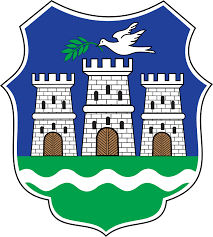 ГОДИШЊИ ПЛАН ИНСПЕКЦИЈСКОГ НАДЗОРА ГРАДСКЕ УПРАВЕ ЗА ИНСПЕКЦИЈСКЕ ПОСЛОВЕ ГРАДА НОВОГ САДАЗА 2020.ГОДИНУСЕКТОР КОМУНАЛНЕ ИНСПЕКЦИЈЕОДСЕК ЗА КОНТРОЛУ ТРГОВИНЕ И ТУРИЗМА	ПОВЕРЕНИ ПОСЛОВИ ОРГАНА ЛОКАЛНЕ САМОУПРАВЕ ПО ЗАКОНУ О ТРГОВИНИ И ТУРИЗМУ1. ОРГАНИЗАЦИОНА СТРУКТУРАТабела 1. Број расположивих службеника за спровођење инспекцијских надзора и службених контрола у Сектору комуналне инспекције, Одсеку за контролу трговине и туризмаТрајање спровођења инспекцијског надзора и службене контроле	Нормативи појединих фаза трајања спровођења инспекцијског надзора/службене контроле су добијене на основу искуства, процене и дугогодишњег рада инспектора на терену.Непланиране активности у раду Одсека за контролу трговине и туризма	Осим планираних активности које се спроводе овим Планом, у оквиру рада Одсек за контролу трговине и туризма спроводи и непланиране активности за које је такође потребно планирати.	Непланиране активности се односе на пријаве грађана, путем  „ДИСПЕЧЕР СИСТЕМА“, запримљене поште,  електронске поште, телефонским пријавама као и непосредним запажањем инспектора на терену.2. ПЛАН И ПРОГРАМ ИНСПЕКЦИЈСКОГ НАДЗОРАПРОЦЕНА РИЗИКА У ИНСПЕКЦИЈСКОМ НАДЗОРУ, СЕКТОР КОМУНАЛНЕ ИНСПЕКЦИЈЕ, ОДСЕК ЗА КОНТРОЛУ ТРГОВИНЕ И ТУРИЗМА          Процена ризика у Годишњем плану инспекцијског надзора за 2020. годину Градске управе за инспекцијске послове - Сектор комуналне инспекције, Одсек за контролу трговине и туризма, вршена је на основу инспекцијског надзора у наведеној области односно на основу анализе стања у досадашњем вршењу инспекцијског надзора, као и на основу информација и добијених података од других инспекција, других овлашћених органа и организација, што је обрађено у контролним листама и представљено табеларно на следећи начин:Табеларно- шематски приказ ПРОЦЕНА РИЗИКА у Сектору комуналне инспекције, Одсек за контролу трговине и туризма а исто обрађено у контролним листама.ПРЕДЛОЗИ ЗА УНАПРЕЂЕЊЕ РАДА У СЕКТОРУ КОМУНАЛНЕ НСПЕКЦИЈЕ, ОДСЕКУ ЗА КОНТРОЛУ ТРГОВИНЕ И ТУРИЗМАОбезбеђивање неопходних средстава за рад инспекције на терену1. Рачунар 2. Приступ интернету 3. Потребан већи број инспектора од предвиђеног броја (разлог - ради веће     покривености територије града, због повећаног обима посла, ефикаснијег деловања на     терену као и због повећане административне процедуре у вођењу поступка према     надзираним субјектима и што адекватније примене Закона о инспекцијском надзору)4. Потребан број возила (куповина нових или поправка старих)5. Потребна опрема за рад у зависности од врсте инспекцијског надзораРедовна размена искустава између инспекција и других државних органа -	унапређење рада инспектора	1. Сарадња комуналних инспектора са другим инспекцијским службама, судским     органима, тужилаштвом и полицијским службеницима.2. Унапређење рада инспектора (неопходно је прописати обавезну обуку инспектора ради    ефикаснијег рада на терену како би се ускладио инспекцијски надзор у складу са     Законом о инспекцијском надзору и квалитетне примене нових института и решења)НАПОМЕНА	Сектор комуналне инспекције, Одсек за контролу трговине и туризма задржава право измене и допуне  Годишњег плана инспекцијског надзора за 2020.годину.	Годишњи план инспекцијског надзора за 2020.годину ће се редовно ажурирати, анализирати и контролисати у складу са потребама рада.ШЕФ   ОДСЕКАЗА КОНТРОЛУ ТРГОВИНЕ И ТУРИЗМАШЕФ   ОДСЕКАЗА КОНТРОЛУ ТРГОВИНЕ И ТУРИЗМАШЕФ   ОДСЕКАЗА КОНТРОЛУ ТРГОВИНЕ И ТУРИЗМАШЕФ   ОДСЕКАЗА КОНТРОЛУ ТРГОВИНЕ И ТУРИЗМАКОМУНАЛНИИНСПЕКТОРИОДСЕКАЗА КОНТРОЛУ ТРГОВИНЕ И ТУРИЗМАКОМУНАЛНИИНСПЕКТОРИОДСЕКАЗА КОНТРОЛУ ТРГОВИНЕ И ТУРИЗМАКОМУНАЛНИИНСПЕКТОРИОДСЕКАЗА КОНТРОЛУ ТРГОВИНЕ И ТУРИЗМАНАДЗОРНИЦИБројРасподела расположивих службеника за спровођење инспекцијских надзора и службених контрола1Шеф одсека 6Инспектора за контролу трговине и туризма:Комунални инспектор за контролу трговине: 3 службеникаКомунални инспектор за контролу туристичких услуга: 3 службеника2НадзорникaНазивОдсек за контролу трговине и туризма - План инспекцијског надзора Одсек за контролу трговине и туризма - План инспекцијског надзора Одсек за контролу трговине и туризма - План инспекцијског надзора Одсек за контролу трговине и туризма - План инспекцијског надзора Одсек за контролу трговине и туризма - План инспекцијског надзора Одсек за контролу трговине и туризма - План инспекцијског надзора Правни основ1. Закон о трговини (''Службени гласник Републике Србије'', бр.     52/19), 2.  Закона о угоститељству („Службени гласник РС“, бр. 17/2019), 3.  Закон о инспекцијском надзору („Службени гласник РС“, бр.    36/15 и 44/18 – др.закони).4.  Закон о општем управном поступку („Службени гласник РС“, бр.     18/16  и 95/18 – аутентично тумачење). 5.  Закон о прекршајима (''Службени гласник Републике Србије'',     бр. 65/13, 13/16 и 98/16- одлука УС), 6.  Одлука о радном времену трговинских и занатских објеката и      објеката за привређивање игара на срећу и забавних игара на      територији Града Новог Сада (''Службени лист Града Новог      Сада, бр. 63/15 и 32/17). 7.  Одлука о радном времену објеката у којима се обавља      угоститељска делатност на територији Града Новог Сада  M(''Службени лист Града Новог Сада, бр. 63/15, 59/16  и 32/17). 8.  Одлука о боравишној такси (''Службени лист Града Новог      Сада, бр. 26/19). 9.  Правилника о условима и начину обављања угоститељске        делатности, начину пружања угоститељских       услуга,разврставању угоститељских објеката и минималним      техничким условима за уређење и опремање угоститељских      објеката („ Сл.гласник РС“ бр.48/12и 58/16).10. Правилникa о облику, садржини и начину вођења евиденције      гостију у угоститељском објекту за смештај ("Службени гласник      РС" бр. 96/09)11. Правилникa о облику, садржини и начину вођења евиденције      гостију у домаћој радиности ("Службени гласник РС", бр. 96/09).12. Правилникa о облику, садржини и начину вођења евиденције       гостију у сеоском туристичком     домаћинству ("Службени гласник РС", бр. 96/2009).13. Правилник о стандардима за категоризацију угоститељских      објеката за смештај (''Сл.гласник РС'', бр. 83/16).1. Закон о трговини (''Службени гласник Републике Србије'', бр.     52/19), 2.  Закона о угоститељству („Службени гласник РС“, бр. 17/2019), 3.  Закон о инспекцијском надзору („Службени гласник РС“, бр.    36/15 и 44/18 – др.закони).4.  Закон о општем управном поступку („Службени гласник РС“, бр.     18/16  и 95/18 – аутентично тумачење). 5.  Закон о прекршајима (''Службени гласник Републике Србије'',     бр. 65/13, 13/16 и 98/16- одлука УС), 6.  Одлука о радном времену трговинских и занатских објеката и      објеката за привређивање игара на срећу и забавних игара на      територији Града Новог Сада (''Службени лист Града Новог      Сада, бр. 63/15 и 32/17). 7.  Одлука о радном времену објеката у којима се обавља      угоститељска делатност на територији Града Новог Сада  M(''Службени лист Града Новог Сада, бр. 63/15, 59/16  и 32/17). 8.  Одлука о боравишној такси (''Службени лист Града Новог      Сада, бр. 26/19). 9.  Правилника о условима и начину обављања угоститељске        делатности, начину пружања угоститељских       услуга,разврставању угоститељских објеката и минималним      техничким условима за уређење и опремање угоститељских      објеката („ Сл.гласник РС“ бр.48/12и 58/16).10. Правилникa о облику, садржини и начину вођења евиденције      гостију у угоститељском објекту за смештај ("Службени гласник      РС" бр. 96/09)11. Правилникa о облику, садржини и начину вођења евиденције      гостију у домаћој радиности ("Службени гласник РС", бр. 96/09).12. Правилникa о облику, садржини и начину вођења евиденције       гостију у сеоском туристичком     домаћинству ("Службени гласник РС", бр. 96/2009).13. Правилник о стандардима за категоризацију угоститељских      објеката за смештај (''Сл.гласник РС'', бр. 83/16).1. Закон о трговини (''Службени гласник Републике Србије'', бр.     52/19), 2.  Закона о угоститељству („Службени гласник РС“, бр. 17/2019), 3.  Закон о инспекцијском надзору („Службени гласник РС“, бр.    36/15 и 44/18 – др.закони).4.  Закон о општем управном поступку („Службени гласник РС“, бр.     18/16  и 95/18 – аутентично тумачење). 5.  Закон о прекршајима (''Службени гласник Републике Србије'',     бр. 65/13, 13/16 и 98/16- одлука УС), 6.  Одлука о радном времену трговинских и занатских објеката и      објеката за привређивање игара на срећу и забавних игара на      територији Града Новог Сада (''Службени лист Града Новог      Сада, бр. 63/15 и 32/17). 7.  Одлука о радном времену објеката у којима се обавља      угоститељска делатност на територији Града Новог Сада  M(''Службени лист Града Новог Сада, бр. 63/15, 59/16  и 32/17). 8.  Одлука о боравишној такси (''Службени лист Града Новог      Сада, бр. 26/19). 9.  Правилника о условима и начину обављања угоститељске        делатности, начину пружања угоститељских       услуга,разврставању угоститељских објеката и минималним      техничким условима за уређење и опремање угоститељских      објеката („ Сл.гласник РС“ бр.48/12и 58/16).10. Правилникa о облику, садржини и начину вођења евиденције      гостију у угоститељском објекту за смештај ("Службени гласник      РС" бр. 96/09)11. Правилникa о облику, садржини и начину вођења евиденције      гостију у домаћој радиности ("Службени гласник РС", бр. 96/09).12. Правилникa о облику, садржини и начину вођења евиденције       гостију у сеоском туристичком     домаћинству ("Службени гласник РС", бр. 96/2009).13. Правилник о стандардима за категоризацију угоститељских      објеката за смештај (''Сл.гласник РС'', бр. 83/16).1. Закон о трговини (''Службени гласник Републике Србије'', бр.     52/19), 2.  Закона о угоститељству („Службени гласник РС“, бр. 17/2019), 3.  Закон о инспекцијском надзору („Службени гласник РС“, бр.    36/15 и 44/18 – др.закони).4.  Закон о општем управном поступку („Службени гласник РС“, бр.     18/16  и 95/18 – аутентично тумачење). 5.  Закон о прекршајима (''Службени гласник Републике Србије'',     бр. 65/13, 13/16 и 98/16- одлука УС), 6.  Одлука о радном времену трговинских и занатских објеката и      објеката за привређивање игара на срећу и забавних игара на      територији Града Новог Сада (''Службени лист Града Новог      Сада, бр. 63/15 и 32/17). 7.  Одлука о радном времену објеката у којима се обавља      угоститељска делатност на територији Града Новог Сада  M(''Службени лист Града Новог Сада, бр. 63/15, 59/16  и 32/17). 8.  Одлука о боравишној такси (''Службени лист Града Новог      Сада, бр. 26/19). 9.  Правилника о условима и начину обављања угоститељске        делатности, начину пружања угоститељских       услуга,разврставању угоститељских објеката и минималним      техничким условима за уређење и опремање угоститељских      објеката („ Сл.гласник РС“ бр.48/12и 58/16).10. Правилникa о облику, садржини и начину вођења евиденције      гостију у угоститељском објекту за смештај ("Службени гласник      РС" бр. 96/09)11. Правилникa о облику, садржини и начину вођења евиденције      гостију у домаћој радиности ("Службени гласник РС", бр. 96/09).12. Правилникa о облику, садржини и начину вођења евиденције       гостију у сеоском туристичком     домаћинству ("Службени гласник РС", бр. 96/2009).13. Правилник о стандардима за категоризацију угоститељских      објеката за смештај (''Сл.гласник РС'', бр. 83/16).1. Закон о трговини (''Службени гласник Републике Србије'', бр.     52/19), 2.  Закона о угоститељству („Службени гласник РС“, бр. 17/2019), 3.  Закон о инспекцијском надзору („Службени гласник РС“, бр.    36/15 и 44/18 – др.закони).4.  Закон о општем управном поступку („Службени гласник РС“, бр.     18/16  и 95/18 – аутентично тумачење). 5.  Закон о прекршајима (''Службени гласник Републике Србије'',     бр. 65/13, 13/16 и 98/16- одлука УС), 6.  Одлука о радном времену трговинских и занатских објеката и      објеката за привређивање игара на срећу и забавних игара на      територији Града Новог Сада (''Службени лист Града Новог      Сада, бр. 63/15 и 32/17). 7.  Одлука о радном времену објеката у којима се обавља      угоститељска делатност на територији Града Новог Сада  M(''Службени лист Града Новог Сада, бр. 63/15, 59/16  и 32/17). 8.  Одлука о боравишној такси (''Службени лист Града Новог      Сада, бр. 26/19). 9.  Правилника о условима и начину обављања угоститељске        делатности, начину пружања угоститељских       услуга,разврставању угоститељских објеката и минималним      техничким условима за уређење и опремање угоститељских      објеката („ Сл.гласник РС“ бр.48/12и 58/16).10. Правилникa о облику, садржини и начину вођења евиденције      гостију у угоститељском објекту за смештај ("Службени гласник      РС" бр. 96/09)11. Правилникa о облику, садржини и начину вођења евиденције      гостију у домаћој радиности ("Службени гласник РС", бр. 96/09).12. Правилникa о облику, садржини и начину вођења евиденције       гостију у сеоском туристичком     домаћинству ("Службени гласник РС", бр. 96/2009).13. Правилник о стандардима за категоризацију угоститељских      објеката за смештај (''Сл.гласник РС'', бр. 83/16).1. Закон о трговини (''Службени гласник Републике Србије'', бр.     52/19), 2.  Закона о угоститељству („Службени гласник РС“, бр. 17/2019), 3.  Закон о инспекцијском надзору („Службени гласник РС“, бр.    36/15 и 44/18 – др.закони).4.  Закон о општем управном поступку („Службени гласник РС“, бр.     18/16  и 95/18 – аутентично тумачење). 5.  Закон о прекршајима (''Службени гласник Републике Србије'',     бр. 65/13, 13/16 и 98/16- одлука УС), 6.  Одлука о радном времену трговинских и занатских објеката и      објеката за привређивање игара на срећу и забавних игара на      територији Града Новог Сада (''Службени лист Града Новог      Сада, бр. 63/15 и 32/17). 7.  Одлука о радном времену објеката у којима се обавља      угоститељска делатност на територији Града Новог Сада  M(''Службени лист Града Новог Сада, бр. 63/15, 59/16  и 32/17). 8.  Одлука о боравишној такси (''Службени лист Града Новог      Сада, бр. 26/19). 9.  Правилника о условима и начину обављања угоститељске        делатности, начину пружања угоститељских       услуга,разврставању угоститељских објеката и минималним      техничким условима за уређење и опремање угоститељских      објеката („ Сл.гласник РС“ бр.48/12и 58/16).10. Правилникa о облику, садржини и начину вођења евиденције      гостију у угоститељском објекту за смештај ("Службени гласник      РС" бр. 96/09)11. Правилникa о облику, садржини и начину вођења евиденције      гостију у домаћој радиности ("Службени гласник РС", бр. 96/09).12. Правилникa о облику, садржини и начину вођења евиденције       гостију у сеоском туристичком     домаћинству ("Службени гласник РС", бр. 96/2009).13. Правилник о стандардима за категоризацију угоститељских      објеката за смештај (''Сл.гласник РС'', бр. 83/16).ОписКомунална инспекција:Одсек за контролу трговине и туризмаУ оквиру кога се врши инспекцијски надзор на терену и у седишту надзираног субјекта (контрола потребне документације за обављање наведене делатности), сарадња са другим надлежним инспекцијама и правосудним органима, тужилаштвом, комуналном полицијом и МУП-ом.- Инспектор за контролу трговине:Јединице локалне самоуправе надлежне су и преко овлашћених инспектора могу да предузимају мере и контроле уколико у складу са Законом о трговини(''Службени гласник Републике Србије'', бр.  52/19), преузму поверене послове инспекцијскoг надзорa само у делу који се односи на истицање података о трговцу и пружаоцу услуге (неспецијализованих трговинских формата, специјализованих продавница, посебних трговинских формата, занатских објеката и објеката за привређивање игара на срећу и забавних игара на територији Града Новог Сада), истицање и придржавање радног времена на пословном објекту и обављање трговине на мало и пружање услуга потрошачима (трговина на продајном месту и трговина личним нуђењем).Трговина у преносивим продајним објектима и трговина са покретних средстава и опреме (сузбијање нелегалне уличне продаје) према месечном и недељном плану, са или без асистенције комуналне полиције.Контрола трговине личним нуђењем – ван продајног места, уз истовремено физичко присуство трговца и потрошача, без посебног захтева потрошача да му се учини понуда, трговина на адреси пребивалишта или боравишта или на радном месту потрошача и трговина на промотивно-продајним скуповима.Контрола нелегалне продаје на местима одржавања манифестација у организацији Града. Контрола нелегалног промета дувана и дуванских производа на јавнин површинама, у складу са оперативним плановима инспекцијског надзора, са дефинисаним активностима које је потребно предузети у роковима и њихово спровођење (по недељама, месецима и квартално), у сарадњи и координацији са другим инспекцијама, комуналном полицијом, полицијом и другим службама у општинама, градовима и управним окрузима.- Инспектор за контролу туристичких услуга:Припрема и спровођење инспекцијских надзора - планирање и усклађивање рада инспектора у складу са законским прописима. Праћење промена законских прописа и одлука Града Новог Сада. Израда планова и извештаја о раду (месечног, шестомесечног и годишњег извештаја). Презентација резултата рада путем званичног сајта Гада Новог Сада.Спровођење редовних инспекцијских надзора у складу са годишњим планом инспекцијског надзора, ванредних, допунских, контролних и канцеларијских инспекцијских надзора у комуналној области.Поред редовног-планираног инспекцијског надзора инспектори ће вршити и ванредни не планирани инспекцијски надзор инициран представкама грађана. Представке имају дејство иницијативе за покретање поступка, а подносиоци тих иницијатива немају својство странке у поступку који се може покренути на основу те иницијативе. Инспектори неће покренути поступак по службеној дужности на основу представке ако је процењен незнатан ризик или је посреди злоупотреба права. Како је инспекцијски надзор сразмеран процењеном ризику, ток и брзина поступања инспектора по представци зависиће од процењеног степена ризика, тако да предност има виши степен ризика (безбедност, живот и здравље људи, животна средина, јавни приходи), у односу на нижи.Активности превентивног деловања инспекције - саветодавне посете, активности за спречавање обављања делатности нерегистрованих субјеката, остале послове из области Закона.Предузимање превентивних инспекцијских надзора, упозоравање надзираног субјекта о његовим обавезама из закона и других прописа, као и о прописаним радњама и мерама управљеним према надзираном субјекту и санкцијама за поступања супротна тим обавезама; указивање надзираном субјекту на могућност наступања штетних последица његовог пословања или поступања. Превентивним деловањем инспекције утиче се на смање ризика односно штетних последица и вероватноће њеног настанка.Обрада и анализа података о обављеном инспекцијском надзору.Обрада и анализа броја издатих записника, прекршајних налога, пресуда, решења, закључака, уплаћених новчаних казни по прекршајном налогу, коначних извршних прекршајних налога.Учешће на радионицама, семинарима, курсевима, обукама, едукацијама, оспособљавањима итд., у вршењу инспекцијског надзора и примена Закона о инспекцијском надзору.Координација рада у оквиру Управе за инспекцијске послове, отварање  предмета, праћење рока извршења истог, и друге техничке припреме.Правовремено информисање јавности објављивањем важећих прописа, планова инспекцијског надзора и контролних листа. Пружање стручне и саветодавне подршке надзираном субјекту или лицу које остварује одређена права у надзираном субјекту или у вези са надзираним субјектом. Заједнички инспекцијски надзор са другим инспекцијама, и комуналном полицијом (бука из угоститељских објеката, радно време угоститељских објеката, боравишна такса и др.).Мере и активности за спречавање обављања делатности и вршења активности нерегистрованих субјеката.Комунална инспекција:Одсек за контролу трговине и туризмаУ оквиру кога се врши инспекцијски надзор на терену и у седишту надзираног субјекта (контрола потребне документације за обављање наведене делатности), сарадња са другим надлежним инспекцијама и правосудним органима, тужилаштвом, комуналном полицијом и МУП-ом.- Инспектор за контролу трговине:Јединице локалне самоуправе надлежне су и преко овлашћених инспектора могу да предузимају мере и контроле уколико у складу са Законом о трговини(''Службени гласник Републике Србије'', бр.  52/19), преузму поверене послове инспекцијскoг надзорa само у делу који се односи на истицање података о трговцу и пружаоцу услуге (неспецијализованих трговинских формата, специјализованих продавница, посебних трговинских формата, занатских објеката и објеката за привређивање игара на срећу и забавних игара на територији Града Новог Сада), истицање и придржавање радног времена на пословном објекту и обављање трговине на мало и пружање услуга потрошачима (трговина на продајном месту и трговина личним нуђењем).Трговина у преносивим продајним објектима и трговина са покретних средстава и опреме (сузбијање нелегалне уличне продаје) према месечном и недељном плану, са или без асистенције комуналне полиције.Контрола трговине личним нуђењем – ван продајног места, уз истовремено физичко присуство трговца и потрошача, без посебног захтева потрошача да му се учини понуда, трговина на адреси пребивалишта или боравишта или на радном месту потрошача и трговина на промотивно-продајним скуповима.Контрола нелегалне продаје на местима одржавања манифестација у организацији Града. Контрола нелегалног промета дувана и дуванских производа на јавнин површинама, у складу са оперативним плановима инспекцијског надзора, са дефинисаним активностима које је потребно предузети у роковима и њихово спровођење (по недељама, месецима и квартално), у сарадњи и координацији са другим инспекцијама, комуналном полицијом, полицијом и другим службама у општинама, градовима и управним окрузима.- Инспектор за контролу туристичких услуга:Припрема и спровођење инспекцијских надзора - планирање и усклађивање рада инспектора у складу са законским прописима. Праћење промена законских прописа и одлука Града Новог Сада. Израда планова и извештаја о раду (месечног, шестомесечног и годишњег извештаја). Презентација резултата рада путем званичног сајта Гада Новог Сада.Спровођење редовних инспекцијских надзора у складу са годишњим планом инспекцијског надзора, ванредних, допунских, контролних и канцеларијских инспекцијских надзора у комуналној области.Поред редовног-планираног инспекцијског надзора инспектори ће вршити и ванредни не планирани инспекцијски надзор инициран представкама грађана. Представке имају дејство иницијативе за покретање поступка, а подносиоци тих иницијатива немају својство странке у поступку који се може покренути на основу те иницијативе. Инспектори неће покренути поступак по службеној дужности на основу представке ако је процењен незнатан ризик или је посреди злоупотреба права. Како је инспекцијски надзор сразмеран процењеном ризику, ток и брзина поступања инспектора по представци зависиће од процењеног степена ризика, тако да предност има виши степен ризика (безбедност, живот и здравље људи, животна средина, јавни приходи), у односу на нижи.Активности превентивног деловања инспекције - саветодавне посете, активности за спречавање обављања делатности нерегистрованих субјеката, остале послове из области Закона.Предузимање превентивних инспекцијских надзора, упозоравање надзираног субјекта о његовим обавезама из закона и других прописа, као и о прописаним радњама и мерама управљеним према надзираном субјекту и санкцијама за поступања супротна тим обавезама; указивање надзираном субјекту на могућност наступања штетних последица његовог пословања или поступања. Превентивним деловањем инспекције утиче се на смање ризика односно штетних последица и вероватноће њеног настанка.Обрада и анализа података о обављеном инспекцијском надзору.Обрада и анализа броја издатих записника, прекршајних налога, пресуда, решења, закључака, уплаћених новчаних казни по прекршајном налогу, коначних извршних прекршајних налога.Учешће на радионицама, семинарима, курсевима, обукама, едукацијама, оспособљавањима итд., у вршењу инспекцијског надзора и примена Закона о инспекцијском надзору.Координација рада у оквиру Управе за инспекцијске послове, отварање  предмета, праћење рока извршења истог, и друге техничке припреме.Правовремено информисање јавности објављивањем важећих прописа, планова инспекцијског надзора и контролних листа. Пружање стручне и саветодавне подршке надзираном субјекту или лицу које остварује одређена права у надзираном субјекту или у вези са надзираним субјектом. Заједнички инспекцијски надзор са другим инспекцијама, и комуналном полицијом (бука из угоститељских објеката, радно време угоститељских објеката, боравишна такса и др.).Мере и активности за спречавање обављања делатности и вршења активности нерегистрованих субјеката.Комунална инспекција:Одсек за контролу трговине и туризмаУ оквиру кога се врши инспекцијски надзор на терену и у седишту надзираног субјекта (контрола потребне документације за обављање наведене делатности), сарадња са другим надлежним инспекцијама и правосудним органима, тужилаштвом, комуналном полицијом и МУП-ом.- Инспектор за контролу трговине:Јединице локалне самоуправе надлежне су и преко овлашћених инспектора могу да предузимају мере и контроле уколико у складу са Законом о трговини(''Службени гласник Републике Србије'', бр.  52/19), преузму поверене послове инспекцијскoг надзорa само у делу који се односи на истицање података о трговцу и пружаоцу услуге (неспецијализованих трговинских формата, специјализованих продавница, посебних трговинских формата, занатских објеката и објеката за привређивање игара на срећу и забавних игара на територији Града Новог Сада), истицање и придржавање радног времена на пословном објекту и обављање трговине на мало и пружање услуга потрошачима (трговина на продајном месту и трговина личним нуђењем).Трговина у преносивим продајним објектима и трговина са покретних средстава и опреме (сузбијање нелегалне уличне продаје) према месечном и недељном плану, са или без асистенције комуналне полиције.Контрола трговине личним нуђењем – ван продајног места, уз истовремено физичко присуство трговца и потрошача, без посебног захтева потрошача да му се учини понуда, трговина на адреси пребивалишта или боравишта или на радном месту потрошача и трговина на промотивно-продајним скуповима.Контрола нелегалне продаје на местима одржавања манифестација у организацији Града. Контрола нелегалног промета дувана и дуванских производа на јавнин површинама, у складу са оперативним плановима инспекцијског надзора, са дефинисаним активностима које је потребно предузети у роковима и њихово спровођење (по недељама, месецима и квартално), у сарадњи и координацији са другим инспекцијама, комуналном полицијом, полицијом и другим службама у општинама, градовима и управним окрузима.- Инспектор за контролу туристичких услуга:Припрема и спровођење инспекцијских надзора - планирање и усклађивање рада инспектора у складу са законским прописима. Праћење промена законских прописа и одлука Града Новог Сада. Израда планова и извештаја о раду (месечног, шестомесечног и годишњег извештаја). Презентација резултата рада путем званичног сајта Гада Новог Сада.Спровођење редовних инспекцијских надзора у складу са годишњим планом инспекцијског надзора, ванредних, допунских, контролних и канцеларијских инспекцијских надзора у комуналној области.Поред редовног-планираног инспекцијског надзора инспектори ће вршити и ванредни не планирани инспекцијски надзор инициран представкама грађана. Представке имају дејство иницијативе за покретање поступка, а подносиоци тих иницијатива немају својство странке у поступку који се може покренути на основу те иницијативе. Инспектори неће покренути поступак по службеној дужности на основу представке ако је процењен незнатан ризик или је посреди злоупотреба права. Како је инспекцијски надзор сразмеран процењеном ризику, ток и брзина поступања инспектора по представци зависиће од процењеног степена ризика, тако да предност има виши степен ризика (безбедност, живот и здравље људи, животна средина, јавни приходи), у односу на нижи.Активности превентивног деловања инспекције - саветодавне посете, активности за спречавање обављања делатности нерегистрованих субјеката, остале послове из области Закона.Предузимање превентивних инспекцијских надзора, упозоравање надзираног субјекта о његовим обавезама из закона и других прописа, као и о прописаним радњама и мерама управљеним према надзираном субјекту и санкцијама за поступања супротна тим обавезама; указивање надзираном субјекту на могућност наступања штетних последица његовог пословања или поступања. Превентивним деловањем инспекције утиче се на смање ризика односно штетних последица и вероватноће њеног настанка.Обрада и анализа података о обављеном инспекцијском надзору.Обрада и анализа броја издатих записника, прекршајних налога, пресуда, решења, закључака, уплаћених новчаних казни по прекршајном налогу, коначних извршних прекршајних налога.Учешће на радионицама, семинарима, курсевима, обукама, едукацијама, оспособљавањима итд., у вршењу инспекцијског надзора и примена Закона о инспекцијском надзору.Координација рада у оквиру Управе за инспекцијске послове, отварање  предмета, праћење рока извршења истог, и друге техничке припреме.Правовремено информисање јавности објављивањем важећих прописа, планова инспекцијског надзора и контролних листа. Пружање стручне и саветодавне подршке надзираном субјекту или лицу које остварује одређена права у надзираном субјекту или у вези са надзираним субјектом. Заједнички инспекцијски надзор са другим инспекцијама, и комуналном полицијом (бука из угоститељских објеката, радно време угоститељских објеката, боравишна такса и др.).Мере и активности за спречавање обављања делатности и вршења активности нерегистрованих субјеката.Комунална инспекција:Одсек за контролу трговине и туризмаУ оквиру кога се врши инспекцијски надзор на терену и у седишту надзираног субјекта (контрола потребне документације за обављање наведене делатности), сарадња са другим надлежним инспекцијама и правосудним органима, тужилаштвом, комуналном полицијом и МУП-ом.- Инспектор за контролу трговине:Јединице локалне самоуправе надлежне су и преко овлашћених инспектора могу да предузимају мере и контроле уколико у складу са Законом о трговини(''Службени гласник Републике Србије'', бр.  52/19), преузму поверене послове инспекцијскoг надзорa само у делу који се односи на истицање података о трговцу и пружаоцу услуге (неспецијализованих трговинских формата, специјализованих продавница, посебних трговинских формата, занатских објеката и објеката за привређивање игара на срећу и забавних игара на територији Града Новог Сада), истицање и придржавање радног времена на пословном објекту и обављање трговине на мало и пружање услуга потрошачима (трговина на продајном месту и трговина личним нуђењем).Трговина у преносивим продајним објектима и трговина са покретних средстава и опреме (сузбијање нелегалне уличне продаје) према месечном и недељном плану, са или без асистенције комуналне полиције.Контрола трговине личним нуђењем – ван продајног места, уз истовремено физичко присуство трговца и потрошача, без посебног захтева потрошача да му се учини понуда, трговина на адреси пребивалишта или боравишта или на радном месту потрошача и трговина на промотивно-продајним скуповима.Контрола нелегалне продаје на местима одржавања манифестација у организацији Града. Контрола нелегалног промета дувана и дуванских производа на јавнин површинама, у складу са оперативним плановима инспекцијског надзора, са дефинисаним активностима које је потребно предузети у роковима и њихово спровођење (по недељама, месецима и квартално), у сарадњи и координацији са другим инспекцијама, комуналном полицијом, полицијом и другим службама у општинама, градовима и управним окрузима.- Инспектор за контролу туристичких услуга:Припрема и спровођење инспекцијских надзора - планирање и усклађивање рада инспектора у складу са законским прописима. Праћење промена законских прописа и одлука Града Новог Сада. Израда планова и извештаја о раду (месечног, шестомесечног и годишњег извештаја). Презентација резултата рада путем званичног сајта Гада Новог Сада.Спровођење редовних инспекцијских надзора у складу са годишњим планом инспекцијског надзора, ванредних, допунских, контролних и канцеларијских инспекцијских надзора у комуналној области.Поред редовног-планираног инспекцијског надзора инспектори ће вршити и ванредни не планирани инспекцијски надзор инициран представкама грађана. Представке имају дејство иницијативе за покретање поступка, а подносиоци тих иницијатива немају својство странке у поступку који се може покренути на основу те иницијативе. Инспектори неће покренути поступак по службеној дужности на основу представке ако је процењен незнатан ризик или је посреди злоупотреба права. Како је инспекцијски надзор сразмеран процењеном ризику, ток и брзина поступања инспектора по представци зависиће од процењеног степена ризика, тако да предност има виши степен ризика (безбедност, живот и здравље људи, животна средина, јавни приходи), у односу на нижи.Активности превентивног деловања инспекције - саветодавне посете, активности за спречавање обављања делатности нерегистрованих субјеката, остале послове из области Закона.Предузимање превентивних инспекцијских надзора, упозоравање надзираног субјекта о његовим обавезама из закона и других прописа, као и о прописаним радњама и мерама управљеним према надзираном субјекту и санкцијама за поступања супротна тим обавезама; указивање надзираном субјекту на могућност наступања штетних последица његовог пословања или поступања. Превентивним деловањем инспекције утиче се на смање ризика односно штетних последица и вероватноће њеног настанка.Обрада и анализа података о обављеном инспекцијском надзору.Обрада и анализа броја издатих записника, прекршајних налога, пресуда, решења, закључака, уплаћених новчаних казни по прекршајном налогу, коначних извршних прекршајних налога.Учешће на радионицама, семинарима, курсевима, обукама, едукацијама, оспособљавањима итд., у вршењу инспекцијског надзора и примена Закона о инспекцијском надзору.Координација рада у оквиру Управе за инспекцијске послове, отварање  предмета, праћење рока извршења истог, и друге техничке припреме.Правовремено информисање јавности објављивањем важећих прописа, планова инспекцијског надзора и контролних листа. Пружање стручне и саветодавне подршке надзираном субјекту или лицу које остварује одређена права у надзираном субјекту или у вези са надзираним субјектом. Заједнички инспекцијски надзор са другим инспекцијама, и комуналном полицијом (бука из угоститељских објеката, радно време угоститељских објеката, боравишна такса и др.).Мере и активности за спречавање обављања делатности и вршења активности нерегистрованих субјеката.Комунална инспекција:Одсек за контролу трговине и туризмаУ оквиру кога се врши инспекцијски надзор на терену и у седишту надзираног субјекта (контрола потребне документације за обављање наведене делатности), сарадња са другим надлежним инспекцијама и правосудним органима, тужилаштвом, комуналном полицијом и МУП-ом.- Инспектор за контролу трговине:Јединице локалне самоуправе надлежне су и преко овлашћених инспектора могу да предузимају мере и контроле уколико у складу са Законом о трговини(''Службени гласник Републике Србије'', бр.  52/19), преузму поверене послове инспекцијскoг надзорa само у делу који се односи на истицање података о трговцу и пружаоцу услуге (неспецијализованих трговинских формата, специјализованих продавница, посебних трговинских формата, занатских објеката и објеката за привређивање игара на срећу и забавних игара на територији Града Новог Сада), истицање и придржавање радног времена на пословном објекту и обављање трговине на мало и пружање услуга потрошачима (трговина на продајном месту и трговина личним нуђењем).Трговина у преносивим продајним објектима и трговина са покретних средстава и опреме (сузбијање нелегалне уличне продаје) према месечном и недељном плану, са или без асистенције комуналне полиције.Контрола трговине личним нуђењем – ван продајног места, уз истовремено физичко присуство трговца и потрошача, без посебног захтева потрошача да му се учини понуда, трговина на адреси пребивалишта или боравишта или на радном месту потрошача и трговина на промотивно-продајним скуповима.Контрола нелегалне продаје на местима одржавања манифестација у организацији Града. Контрола нелегалног промета дувана и дуванских производа на јавнин површинама, у складу са оперативним плановима инспекцијског надзора, са дефинисаним активностима које је потребно предузети у роковима и њихово спровођење (по недељама, месецима и квартално), у сарадњи и координацији са другим инспекцијама, комуналном полицијом, полицијом и другим службама у општинама, градовима и управним окрузима.- Инспектор за контролу туристичких услуга:Припрема и спровођење инспекцијских надзора - планирање и усклађивање рада инспектора у складу са законским прописима. Праћење промена законских прописа и одлука Града Новог Сада. Израда планова и извештаја о раду (месечног, шестомесечног и годишњег извештаја). Презентација резултата рада путем званичног сајта Гада Новог Сада.Спровођење редовних инспекцијских надзора у складу са годишњим планом инспекцијског надзора, ванредних, допунских, контролних и канцеларијских инспекцијских надзора у комуналној области.Поред редовног-планираног инспекцијског надзора инспектори ће вршити и ванредни не планирани инспекцијски надзор инициран представкама грађана. Представке имају дејство иницијативе за покретање поступка, а подносиоци тих иницијатива немају својство странке у поступку који се може покренути на основу те иницијативе. Инспектори неће покренути поступак по службеној дужности на основу представке ако је процењен незнатан ризик или је посреди злоупотреба права. Како је инспекцијски надзор сразмеран процењеном ризику, ток и брзина поступања инспектора по представци зависиће од процењеног степена ризика, тако да предност има виши степен ризика (безбедност, живот и здравље људи, животна средина, јавни приходи), у односу на нижи.Активности превентивног деловања инспекције - саветодавне посете, активности за спречавање обављања делатности нерегистрованих субјеката, остале послове из области Закона.Предузимање превентивних инспекцијских надзора, упозоравање надзираног субјекта о његовим обавезама из закона и других прописа, као и о прописаним радњама и мерама управљеним према надзираном субјекту и санкцијама за поступања супротна тим обавезама; указивање надзираном субјекту на могућност наступања штетних последица његовог пословања или поступања. Превентивним деловањем инспекције утиче се на смање ризика односно штетних последица и вероватноће њеног настанка.Обрада и анализа података о обављеном инспекцијском надзору.Обрада и анализа броја издатих записника, прекршајних налога, пресуда, решења, закључака, уплаћених новчаних казни по прекршајном налогу, коначних извршних прекршајних налога.Учешће на радионицама, семинарима, курсевима, обукама, едукацијама, оспособљавањима итд., у вршењу инспекцијског надзора и примена Закона о инспекцијском надзору.Координација рада у оквиру Управе за инспекцијске послове, отварање  предмета, праћење рока извршења истог, и друге техничке припреме.Правовремено информисање јавности објављивањем важећих прописа, планова инспекцијског надзора и контролних листа. Пружање стручне и саветодавне подршке надзираном субјекту или лицу које остварује одређена права у надзираном субјекту или у вези са надзираним субјектом. Заједнички инспекцијски надзор са другим инспекцијама, и комуналном полицијом (бука из угоститељских објеката, радно време угоститељских објеката, боравишна такса и др.).Мере и активности за спречавање обављања делатности и вршења активности нерегистрованих субјеката.Комунална инспекција:Одсек за контролу трговине и туризмаУ оквиру кога се врши инспекцијски надзор на терену и у седишту надзираног субјекта (контрола потребне документације за обављање наведене делатности), сарадња са другим надлежним инспекцијама и правосудним органима, тужилаштвом, комуналном полицијом и МУП-ом.- Инспектор за контролу трговине:Јединице локалне самоуправе надлежне су и преко овлашћених инспектора могу да предузимају мере и контроле уколико у складу са Законом о трговини(''Службени гласник Републике Србије'', бр.  52/19), преузму поверене послове инспекцијскoг надзорa само у делу који се односи на истицање података о трговцу и пружаоцу услуге (неспецијализованих трговинских формата, специјализованих продавница, посебних трговинских формата, занатских објеката и објеката за привређивање игара на срећу и забавних игара на територији Града Новог Сада), истицање и придржавање радног времена на пословном објекту и обављање трговине на мало и пружање услуга потрошачима (трговина на продајном месту и трговина личним нуђењем).Трговина у преносивим продајним објектима и трговина са покретних средстава и опреме (сузбијање нелегалне уличне продаје) према месечном и недељном плану, са или без асистенције комуналне полиције.Контрола трговине личним нуђењем – ван продајног места, уз истовремено физичко присуство трговца и потрошача, без посебног захтева потрошача да му се учини понуда, трговина на адреси пребивалишта или боравишта или на радном месту потрошача и трговина на промотивно-продајним скуповима.Контрола нелегалне продаје на местима одржавања манифестација у организацији Града. Контрола нелегалног промета дувана и дуванских производа на јавнин површинама, у складу са оперативним плановима инспекцијског надзора, са дефинисаним активностима које је потребно предузети у роковима и њихово спровођење (по недељама, месецима и квартално), у сарадњи и координацији са другим инспекцијама, комуналном полицијом, полицијом и другим службама у општинама, градовима и управним окрузима.- Инспектор за контролу туристичких услуга:Припрема и спровођење инспекцијских надзора - планирање и усклађивање рада инспектора у складу са законским прописима. Праћење промена законских прописа и одлука Града Новог Сада. Израда планова и извештаја о раду (месечног, шестомесечног и годишњег извештаја). Презентација резултата рада путем званичног сајта Гада Новог Сада.Спровођење редовних инспекцијских надзора у складу са годишњим планом инспекцијског надзора, ванредних, допунских, контролних и канцеларијских инспекцијских надзора у комуналној области.Поред редовног-планираног инспекцијског надзора инспектори ће вршити и ванредни не планирани инспекцијски надзор инициран представкама грађана. Представке имају дејство иницијативе за покретање поступка, а подносиоци тих иницијатива немају својство странке у поступку који се може покренути на основу те иницијативе. Инспектори неће покренути поступак по службеној дужности на основу представке ако је процењен незнатан ризик или је посреди злоупотреба права. Како је инспекцијски надзор сразмеран процењеном ризику, ток и брзина поступања инспектора по представци зависиће од процењеног степена ризика, тако да предност има виши степен ризика (безбедност, живот и здравље људи, животна средина, јавни приходи), у односу на нижи.Активности превентивног деловања инспекције - саветодавне посете, активности за спречавање обављања делатности нерегистрованих субјеката, остале послове из области Закона.Предузимање превентивних инспекцијских надзора, упозоравање надзираног субјекта о његовим обавезама из закона и других прописа, као и о прописаним радњама и мерама управљеним према надзираном субјекту и санкцијама за поступања супротна тим обавезама; указивање надзираном субјекту на могућност наступања штетних последица његовог пословања или поступања. Превентивним деловањем инспекције утиче се на смање ризика односно штетних последица и вероватноће њеног настанка.Обрада и анализа података о обављеном инспекцијском надзору.Обрада и анализа броја издатих записника, прекршајних налога, пресуда, решења, закључака, уплаћених новчаних казни по прекршајном налогу, коначних извршних прекршајних налога.Учешће на радионицама, семинарима, курсевима, обукама, едукацијама, оспособљавањима итд., у вршењу инспекцијског надзора и примена Закона о инспекцијском надзору.Координација рада у оквиру Управе за инспекцијске послове, отварање  предмета, праћење рока извршења истог, и друге техничке припреме.Правовремено информисање јавности објављивањем важећих прописа, планова инспекцијског надзора и контролних листа. Пружање стручне и саветодавне подршке надзираном субјекту или лицу које остварује одређена права у надзираном субјекту или у вези са надзираним субјектом. Заједнички инспекцијски надзор са другим инспекцијама, и комуналном полицијом (бука из угоститељских објеката, радно време угоститељских објеката, боравишна такса и др.).Мере и активности за спречавање обављања делатности и вршења активности нерегистрованих субјеката.ПЛАНОВИ  РАДА У ОДСЕКУ ЗА КОНТРОЛУ ТРГОВИНЕ И ТУРИЗМА- Инспектор за контролу трговине:ПЛАНОВИ  РАДА У ОДСЕКУ ЗА КОНТРОЛУ ТРГОВИНЕ И ТУРИЗМА- Инспектор за контролу трговине:ПЛАНОВИ  РАДА У ОДСЕКУ ЗА КОНТРОЛУ ТРГОВИНЕ И ТУРИЗМА- Инспектор за контролу трговине:ПЛАНОВИ  РАДА У ОДСЕКУ ЗА КОНТРОЛУ ТРГОВИНЕ И ТУРИЗМА- Инспектор за контролу трговине:ПЛАНОВИ  РАДА У ОДСЕКУ ЗА КОНТРОЛУ ТРГОВИНЕ И ТУРИЗМА- Инспектор за контролу трговине:ПЛАНОВИ  РАДА У ОДСЕКУ ЗА КОНТРОЛУ ТРГОВИНЕ И ТУРИЗМА- Инспектор за контролу трговине:План 1Контрола привредних субјеката у области примене прописа утврђених Законом у   области трговине (обављање трговине на мало и пружање услуга потрошачима) – трговина на продајном месту: трговина у преносивим продајним објектима и трговина са покретних средстава или опреме ( према месечном и недељном плану, са или без асистенције комуналне полиције), са приоритетним задатком сузбијања рада нерегистрованих привредних субјеката (нелегалне уличне продаје).Контрола привредних субјеката у области примене прописа утврђених Законом у   области трговине (обављање трговине на мало и пружање услуга потрошачима) – трговина на продајном месту: трговина у преносивим продајним објектима и трговина са покретних средстава или опреме ( према месечном и недељном плану, са или без асистенције комуналне полиције), са приоритетним задатком сузбијања рада нерегистрованих привредних субјеката (нелегалне уличне продаје).Контрола привредних субјеката у области примене прописа утврђених Законом у   области трговине (обављање трговине на мало и пружање услуга потрошачима) – трговина на продајном месту: трговина у преносивим продајним објектима и трговина са покретних средстава или опреме ( према месечном и недељном плану, са или без асистенције комуналне полиције), са приоритетним задатком сузбијања рада нерегистрованих привредних субјеката (нелегалне уличне продаје).Контрола привредних субјеката у области примене прописа утврђених Законом у   области трговине (обављање трговине на мало и пружање услуга потрошачима) – трговина на продајном месту: трговина у преносивим продајним објектима и трговина са покретних средстава или опреме ( према месечном и недељном плану, са или без асистенције комуналне полиције), са приоритетним задатком сузбијања рада нерегистрованих привредних субјеката (нелегалне уличне продаје).Контрола привредних субјеката у области примене прописа утврђених Законом у   области трговине (обављање трговине на мало и пружање услуга потрошачима) – трговина на продајном месту: трговина у преносивим продајним објектима и трговина са покретних средстава или опреме ( према месечном и недељном плану, са или без асистенције комуналне полиције), са приоритетним задатком сузбијања рада нерегистрованих привредних субјеката (нелегалне уличне продаје).Контрола привредних субјеката у области примене прописа утврђених Законом у   области трговине (обављање трговине на мало и пружање услуга потрошачима) – трговина на продајном месту: трговина у преносивим продајним објектима и трговина са покретних средстава или опреме ( према месечном и недељном плану, са или без асистенције комуналне полиције), са приоритетним задатком сузбијања рада нерегистрованих привредних субјеката (нелегалне уличне продаје).ИндикаторУкупан број извршених инспекцијских надзора. Проценат надзора без утврђених неправилности. Теденција сузбијања нелегалне уличне продаје.Укупан број извршених инспекцијских надзора. Проценат надзора без утврђених неправилности. Теденција сузбијања нелегалне уличне продаје.Укупан број извршених инспекцијских надзора. Проценат надзора без утврђених неправилности. Теденција сузбијања нелегалне уличне продаје.Укупан број извршених инспекцијских надзора. Проценат надзора без утврђених неправилности. Теденција сузбијања нелегалне уличне продаје.Укупан број извршених инспекцијских надзора. Проценат надзора без утврђених неправилности. Теденција сузбијања нелегалне уличне продаје.Укупан број извршених инспекцијских надзора. Проценат надзора без утврђених неправилности. Теденција сузбијања нелегалне уличне продаје.ИндикаторУтврђен број нерегистрованих привредних субјеката, односно обављања трговине на мало и пружање услуга потрошачима (отклањање утврђене неправилности, број поднетих захтева за покретање прекршајних поступака по службеној дужности, број издатих решења о привременој забрани промета одређене робе, вршења одређене услуге, број издатих решења о привременој забрани обављања трговине ван продајног објекта, број издатих решења о привремено одузетој роби, број издатих закључака, број издатих дописа упућеним другим надлежним органима, број сачињених службених белешки, број сачињених обавештења, број издатих позива странкама).Утврђен број нерегистрованих привредних субјеката, односно обављања трговине на мало и пружање услуга потрошачима (отклањање утврђене неправилности, број поднетих захтева за покретање прекршајних поступака по службеној дужности, број издатих решења о привременој забрани промета одређене робе, вршења одређене услуге, број издатих решења о привременој забрани обављања трговине ван продајног објекта, број издатих решења о привремено одузетој роби, број издатих закључака, број издатих дописа упућеним другим надлежним органима, број сачињених службених белешки, број сачињених обавештења, број издатих позива странкама).Утврђен број нерегистрованих привредних субјеката, односно обављања трговине на мало и пружање услуга потрошачима (отклањање утврђене неправилности, број поднетих захтева за покретање прекршајних поступака по службеној дужности, број издатих решења о привременој забрани промета одређене робе, вршења одређене услуге, број издатих решења о привременој забрани обављања трговине ван продајног објекта, број издатих решења о привремено одузетој роби, број издатих закључака, број издатих дописа упућеним другим надлежним органима, број сачињених службених белешки, број сачињених обавештења, број издатих позива странкама).Утврђен број нерегистрованих привредних субјеката, односно обављања трговине на мало и пружање услуга потрошачима (отклањање утврђене неправилности, број поднетих захтева за покретање прекршајних поступака по службеној дужности, број издатих решења о привременој забрани промета одређене робе, вршења одређене услуге, број издатих решења о привременој забрани обављања трговине ван продајног објекта, број издатих решења о привремено одузетој роби, број издатих закључака, број издатих дописа упућеним другим надлежним органима, број сачињених службених белешки, број сачињених обавештења, број издатих позива странкама).Утврђен број нерегистрованих привредних субјеката, односно обављања трговине на мало и пружање услуга потрошачима (отклањање утврђене неправилности, број поднетих захтева за покретање прекршајних поступака по службеној дужности, број издатих решења о привременој забрани промета одређене робе, вршења одређене услуге, број издатих решења о привременој забрани обављања трговине ван продајног објекта, број издатих решења о привремено одузетој роби, број издатих закључака, број издатих дописа упућеним другим надлежним органима, број сачињених службених белешки, број сачињених обавештења, број издатих позива странкама).Утврђен број нерегистрованих привредних субјеката, односно обављања трговине на мало и пружање услуга потрошачима (отклањање утврђене неправилности, број поднетих захтева за покретање прекршајних поступака по службеној дужности, број издатих решења о привременој забрани промета одређене робе, вршења одређене услуге, број издатих решења о привременој забрани обављања трговине ван продајног објекта, број издатих решења о привремено одузетој роби, број издатих закључака, број издатих дописа упућеним другим надлежним органима, број сачињених службених белешки, број сачињених обавештења, број издатих позива странкама).Период у којем се спроводи задатак/активностКонтинуирано сваког радног дана у дневним инспекцијским надзорима, а по потреби и викендом и рад у ноћним сатима (где се контроле организују самостално и у сарадњи са комуналном полицијом). Континуирано сваког радног дана у дневним инспекцијским надзорима, а по потреби и викендом и рад у ноћним сатима (где се контроле организују самостално и у сарадњи са комуналном полицијом). Континуирано сваког радног дана у дневним инспекцијским надзорима, а по потреби и викендом и рад у ноћним сатима (где се контроле организују самостално и у сарадњи са комуналном полицијом). Континуирано сваког радног дана у дневним инспекцијским надзорима, а по потреби и викендом и рад у ноћним сатима (где се контроле организују самостално и у сарадњи са комуналном полицијом). Континуирано сваког радног дана у дневним инспекцијским надзорима, а по потреби и викендом и рад у ноћним сатима (где се контроле организују самостално и у сарадњи са комуналном полицијом). Континуирано сваког радног дана у дневним инспекцијским надзорима, а по потреби и викендом и рад у ноћним сатима (где се контроле организују самостално и у сарадњи са комуналном полицијом). ЦиљТенденција-смањење броја нерегистрованих привредних субјеката, односно обављање трговине на мало и пружање услуга потрошачима (сузбијања нелегалне уличне продаје). Законитост и безбедност пословања и поступања надзираних субјеката у области примене прописа утврђених законом. Тенденција-смањење броја нерегистрованих привредних субјеката, односно обављање трговине на мало и пружање услуга потрошачима (сузбијања нелегалне уличне продаје). Законитост и безбедност пословања и поступања надзираних субјеката у области примене прописа утврђених законом. Тенденција-смањење броја нерегистрованих привредних субјеката, односно обављање трговине на мало и пружање услуга потрошачима (сузбијања нелегалне уличне продаје). Законитост и безбедност пословања и поступања надзираних субјеката у области примене прописа утврђених законом. Тенденција-смањење броја нерегистрованих привредних субјеката, односно обављање трговине на мало и пружање услуга потрошачима (сузбијања нелегалне уличне продаје). Законитост и безбедност пословања и поступања надзираних субјеката у области примене прописа утврђених законом. Тенденција-смањење броја нерегистрованих привредних субјеката, односно обављање трговине на мало и пружање услуга потрошачима (сузбијања нелегалне уличне продаје). Законитост и безбедност пословања и поступања надзираних субјеката у области примене прописа утврђених законом. Тенденција-смањење броја нерегистрованих привредних субјеката, односно обављање трговине на мало и пружање услуга потрошачима (сузбијања нелегалне уличне продаје). Законитост и безбедност пословања и поступања надзираних субјеката у области примене прописа утврђених законом. План 2Контрола привредних субјеката у области примене прописа утврђених Законом у области трговине (обављање трговине на мало и пружање услуга потрошачима) – трговини личним нуђењем ван продајног места уз истовремено физичко присуство трговца и потрошача, без посебног захтева потрошача да му се учини понуда, трговина на адреси пребивалишта или боравишта или на радном месту потрошача и трговина на промотивно – продајним скуповима (према месечном и недељном плану, са или без асистенције комуналне полиције), са приоритетним задатком сузбијања рада нерегистрованих привредних субјеката.Контрола привредних субјеката у области примене прописа утврђених Законом у области трговине (обављање трговине на мало и пружање услуга потрошачима) – трговини личним нуђењем ван продајног места уз истовремено физичко присуство трговца и потрошача, без посебног захтева потрошача да му се учини понуда, трговина на адреси пребивалишта или боравишта или на радном месту потрошача и трговина на промотивно – продајним скуповима (према месечном и недељном плану, са или без асистенције комуналне полиције), са приоритетним задатком сузбијања рада нерегистрованих привредних субјеката.Контрола привредних субјеката у области примене прописа утврђених Законом у области трговине (обављање трговине на мало и пружање услуга потрошачима) – трговини личним нуђењем ван продајног места уз истовремено физичко присуство трговца и потрошача, без посебног захтева потрошача да му се учини понуда, трговина на адреси пребивалишта или боравишта или на радном месту потрошача и трговина на промотивно – продајним скуповима (према месечном и недељном плану, са или без асистенције комуналне полиције), са приоритетним задатком сузбијања рада нерегистрованих привредних субјеката.Контрола привредних субјеката у области примене прописа утврђених Законом у области трговине (обављање трговине на мало и пружање услуга потрошачима) – трговини личним нуђењем ван продајног места уз истовремено физичко присуство трговца и потрошача, без посебног захтева потрошача да му се учини понуда, трговина на адреси пребивалишта или боравишта или на радном месту потрошача и трговина на промотивно – продајним скуповима (према месечном и недељном плану, са или без асистенције комуналне полиције), са приоритетним задатком сузбијања рада нерегистрованих привредних субјеката.Контрола привредних субјеката у области примене прописа утврђених Законом у области трговине (обављање трговине на мало и пружање услуга потрошачима) – трговини личним нуђењем ван продајног места уз истовремено физичко присуство трговца и потрошача, без посебног захтева потрошача да му се учини понуда, трговина на адреси пребивалишта или боравишта или на радном месту потрошача и трговина на промотивно – продајним скуповима (према месечном и недељном плану, са или без асистенције комуналне полиције), са приоритетним задатком сузбијања рада нерегистрованих привредних субјеката.Контрола привредних субјеката у области примене прописа утврђених Законом у области трговине (обављање трговине на мало и пружање услуга потрошачима) – трговини личним нуђењем ван продајног места уз истовремено физичко присуство трговца и потрошача, без посебног захтева потрошача да му се учини понуда, трговина на адреси пребивалишта или боравишта или на радном месту потрошача и трговина на промотивно – продајним скуповима (према месечном и недељном плану, са или без асистенције комуналне полиције), са приоритетним задатком сузбијања рада нерегистрованих привредних субјеката.ИндикаторУкупан број извршених инспекцијских надзора. Проценат надзора без утврђених неправилности. Теденција сузбијања нелегалне уличне продаје.Укупан број извршених инспекцијских надзора. Проценат надзора без утврђених неправилности. Теденција сузбијања нелегалне уличне продаје.Укупан број извршених инспекцијских надзора. Проценат надзора без утврђених неправилности. Теденција сузбијања нелегалне уличне продаје.Укупан број извршених инспекцијских надзора. Проценат надзора без утврђених неправилности. Теденција сузбијања нелегалне уличне продаје.Укупан број извршених инспекцијских надзора. Проценат надзора без утврђених неправилности. Теденција сузбијања нелегалне уличне продаје.Укупан број извршених инспекцијских надзора. Проценат надзора без утврђених неправилности. Теденција сузбијања нелегалне уличне продаје.ИндикаторУтврђен број нерегистрованих привредних субјеката, односно обављања трговине на мало и пружање услуга потрошачима (отклањање утврђене неправилности, број поднетих захтева за покретање прекршајних поступака по службеној дужности, број издатих решења о привременој забрани промета одређене робе, вршења одређене услуге, број издатих решења о привременој забрани обављања трговине ван продајног објекта, број издатих решења о привремено одузетој роби, број издатих закључака, број издатих дописа упућеним другим надлежним органима, број сачињених службених белешки, број сачињених обавештења, број издатих позива странкама).Утврђен број нерегистрованих привредних субјеката, односно обављања трговине на мало и пружање услуга потрошачима (отклањање утврђене неправилности, број поднетих захтева за покретање прекршајних поступака по службеној дужности, број издатих решења о привременој забрани промета одређене робе, вршења одређене услуге, број издатих решења о привременој забрани обављања трговине ван продајног објекта, број издатих решења о привремено одузетој роби, број издатих закључака, број издатих дописа упућеним другим надлежним органима, број сачињених службених белешки, број сачињених обавештења, број издатих позива странкама).Утврђен број нерегистрованих привредних субјеката, односно обављања трговине на мало и пружање услуга потрошачима (отклањање утврђене неправилности, број поднетих захтева за покретање прекршајних поступака по службеној дужности, број издатих решења о привременој забрани промета одређене робе, вршења одређене услуге, број издатих решења о привременој забрани обављања трговине ван продајног објекта, број издатих решења о привремено одузетој роби, број издатих закључака, број издатих дописа упућеним другим надлежним органима, број сачињених службених белешки, број сачињених обавештења, број издатих позива странкама).Утврђен број нерегистрованих привредних субјеката, односно обављања трговине на мало и пружање услуга потрошачима (отклањање утврђене неправилности, број поднетих захтева за покретање прекршајних поступака по службеној дужности, број издатих решења о привременој забрани промета одређене робе, вршења одређене услуге, број издатих решења о привременој забрани обављања трговине ван продајног објекта, број издатих решења о привремено одузетој роби, број издатих закључака, број издатих дописа упућеним другим надлежним органима, број сачињених службених белешки, број сачињених обавештења, број издатих позива странкама).Утврђен број нерегистрованих привредних субјеката, односно обављања трговине на мало и пружање услуга потрошачима (отклањање утврђене неправилности, број поднетих захтева за покретање прекршајних поступака по службеној дужности, број издатих решења о привременој забрани промета одређене робе, вршења одређене услуге, број издатих решења о привременој забрани обављања трговине ван продајног објекта, број издатих решења о привремено одузетој роби, број издатих закључака, број издатих дописа упућеним другим надлежним органима, број сачињених службених белешки, број сачињених обавештења, број издатих позива странкама).Утврђен број нерегистрованих привредних субјеката, односно обављања трговине на мало и пружање услуга потрошачима (отклањање утврђене неправилности, број поднетих захтева за покретање прекршајних поступака по службеној дужности, број издатих решења о привременој забрани промета одређене робе, вршења одређене услуге, број издатих решења о привременој забрани обављања трговине ван продајног објекта, број издатих решења о привремено одузетој роби, број издатих закључака, број издатих дописа упућеним другим надлежним органима, број сачињених службених белешки, број сачињених обавештења, број издатих позива странкама).Период у којем се спроводи задатак/активностКонтинуирано сваког радног дана у дневним инспекцијским надзорима, а по потреби и викендом и рад у ноћним сатима (где се контроле организују самостално и у сарадњи са комуналном полицијом).Континуирано сваког радног дана у дневним инспекцијским надзорима, а по потреби и викендом и рад у ноћним сатима (где се контроле организују самостално и у сарадњи са комуналном полицијом).Континуирано сваког радног дана у дневним инспекцијским надзорима, а по потреби и викендом и рад у ноћним сатима (где се контроле организују самостално и у сарадњи са комуналном полицијом).Континуирано сваког радног дана у дневним инспекцијским надзорима, а по потреби и викендом и рад у ноћним сатима (где се контроле организују самостално и у сарадњи са комуналном полицијом).Континуирано сваког радног дана у дневним инспекцијским надзорима, а по потреби и викендом и рад у ноћним сатима (где се контроле организују самостално и у сарадњи са комуналном полицијом).Континуирано сваког радног дана у дневним инспекцијским надзорима, а по потреби и викендом и рад у ноћним сатима (где се контроле организују самостално и у сарадњи са комуналном полицијом).ЦиљТенденција-смањење броја нерегистрованих привредних субјеката, односно обављање трговине на мало и пружање услуга потрошачима (сузбијање нелегалне уличне продаје). Законитост и безбедност пословања и поступања надзираних субјеката у области примене прописа утврђених законом.Тенденција-смањење броја нерегистрованих привредних субјеката, односно обављање трговине на мало и пружање услуга потрошачима (сузбијање нелегалне уличне продаје). Законитост и безбедност пословања и поступања надзираних субјеката у области примене прописа утврђених законом.Тенденција-смањење броја нерегистрованих привредних субјеката, односно обављање трговине на мало и пружање услуга потрошачима (сузбијање нелегалне уличне продаје). Законитост и безбедност пословања и поступања надзираних субјеката у области примене прописа утврђених законом.Тенденција-смањење броја нерегистрованих привредних субјеката, односно обављање трговине на мало и пружање услуга потрошачима (сузбијање нелегалне уличне продаје). Законитост и безбедност пословања и поступања надзираних субјеката у области примене прописа утврђених законом.Тенденција-смањење броја нерегистрованих привредних субјеката, односно обављање трговине на мало и пружање услуга потрошачима (сузбијање нелегалне уличне продаје). Законитост и безбедност пословања и поступања надзираних субјеката у области примене прописа утврђених законом.Тенденција-смањење броја нерегистрованих привредних субјеката, односно обављање трговине на мало и пружање услуга потрошачима (сузбијање нелегалне уличне продаје). Законитост и безбедност пословања и поступања надзираних субјеката у области примене прописа утврђених законом.План 3Контрола привредних субјеката у области примене прописа уређених Законом  и Одлуком Града Новог Сада, у области контроле истицања података о трговцу и пружаоцу услуге (неспецијализованих трговинских формата, специјализованих продавница, посебних трговинских формата, занатских објеката и објеката за привређивање игара на срећу и забавних игара на територији Града Новог Сада), истицање и придржавање радног времена на пословном објекту, према месечном и недељном плану, са приоритетним задатком сузбијања рада нерегистрованих привредних субјеката, истицања пословног имена и истицања и придржавања радног времена. Контрола привредних субјеката у области примене прописа уређених Законом  и Одлуком Града Новог Сада, у области контроле истицања података о трговцу и пружаоцу услуге (неспецијализованих трговинских формата, специјализованих продавница, посебних трговинских формата, занатских објеката и објеката за привређивање игара на срећу и забавних игара на територији Града Новог Сада), истицање и придржавање радног времена на пословном објекту, према месечном и недељном плану, са приоритетним задатком сузбијања рада нерегистрованих привредних субјеката, истицања пословног имена и истицања и придржавања радног времена. Контрола привредних субјеката у области примене прописа уређених Законом  и Одлуком Града Новог Сада, у области контроле истицања података о трговцу и пружаоцу услуге (неспецијализованих трговинских формата, специјализованих продавница, посебних трговинских формата, занатских објеката и објеката за привређивање игара на срећу и забавних игара на територији Града Новог Сада), истицање и придржавање радног времена на пословном објекту, према месечном и недељном плану, са приоритетним задатком сузбијања рада нерегистрованих привредних субјеката, истицања пословног имена и истицања и придржавања радног времена. Контрола привредних субјеката у области примене прописа уређених Законом  и Одлуком Града Новог Сада, у области контроле истицања података о трговцу и пружаоцу услуге (неспецијализованих трговинских формата, специјализованих продавница, посебних трговинских формата, занатских објеката и објеката за привређивање игара на срећу и забавних игара на територији Града Новог Сада), истицање и придржавање радног времена на пословном објекту, према месечном и недељном плану, са приоритетним задатком сузбијања рада нерегистрованих привредних субјеката, истицања пословног имена и истицања и придржавања радног времена. Контрола привредних субјеката у области примене прописа уређених Законом  и Одлуком Града Новог Сада, у области контроле истицања података о трговцу и пружаоцу услуге (неспецијализованих трговинских формата, специјализованих продавница, посебних трговинских формата, занатских објеката и објеката за привређивање игара на срећу и забавних игара на територији Града Новог Сада), истицање и придржавање радног времена на пословном објекту, према месечном и недељном плану, са приоритетним задатком сузбијања рада нерегистрованих привредних субјеката, истицања пословног имена и истицања и придржавања радног времена. Контрола привредних субјеката у области примене прописа уређених Законом  и Одлуком Града Новог Сада, у области контроле истицања података о трговцу и пружаоцу услуге (неспецијализованих трговинских формата, специјализованих продавница, посебних трговинских формата, занатских објеката и објеката за привређивање игара на срећу и забавних игара на територији Града Новог Сада), истицање и придржавање радног времена на пословном објекту, према месечном и недељном плану, са приоритетним задатком сузбијања рада нерегистрованих привредних субјеката, истицања пословног имена и истицања и придржавања радног времена. ИндикаторУкупан број извршених инспекцијских надзора. Проценат надзора без утврђених неправилности. Теденција смањења броја нерегистрованих привредних субјеката.Укупан број извршених инспекцијских надзора. Проценат надзора без утврђених неправилности. Теденција смањења броја нерегистрованих привредних субјеката.Укупан број извршених инспекцијских надзора. Проценат надзора без утврђених неправилности. Теденција смањења броја нерегистрованих привредних субјеката.Укупан број извршених инспекцијских надзора. Проценат надзора без утврђених неправилности. Теденција смањења броја нерегистрованих привредних субјеката.Укупан број извршених инспекцијских надзора. Проценат надзора без утврђених неправилности. Теденција смањења броја нерегистрованих привредних субјеката.Укупан број извршених инспекцијских надзора. Проценат надзора без утврђених неправилности. Теденција смањења броја нерегистрованих привредних субјеката.ИндикаторУтврђен број нерегистрованих привредних субјеката и неистицања и непридржавања истакнутог радног времена на пословним објектима (отклањање утврђене неправилности, број поднетих захтева за покретање прекршајних поступака по службеној дужности, број издатих прекршајних налога, број издатих решења о отклањању неправилности, број издатих дописа упућеним другим надлежним органима, број сачињених службених белешки, број сачињених обавештења, број издатих позива странкама).Утврђен број нерегистрованих привредних субјеката и неистицања и непридржавања истакнутог радног времена на пословним објектима (отклањање утврђене неправилности, број поднетих захтева за покретање прекршајних поступака по службеној дужности, број издатих прекршајних налога, број издатих решења о отклањању неправилности, број издатих дописа упућеним другим надлежним органима, број сачињених службених белешки, број сачињених обавештења, број издатих позива странкама).Утврђен број нерегистрованих привредних субјеката и неистицања и непридржавања истакнутог радног времена на пословним објектима (отклањање утврђене неправилности, број поднетих захтева за покретање прекршајних поступака по службеној дужности, број издатих прекршајних налога, број издатих решења о отклањању неправилности, број издатих дописа упућеним другим надлежним органима, број сачињених службених белешки, број сачињених обавештења, број издатих позива странкама).Утврђен број нерегистрованих привредних субјеката и неистицања и непридржавања истакнутог радног времена на пословним објектима (отклањање утврђене неправилности, број поднетих захтева за покретање прекршајних поступака по службеној дужности, број издатих прекршајних налога, број издатих решења о отклањању неправилности, број издатих дописа упућеним другим надлежним органима, број сачињених службених белешки, број сачињених обавештења, број издатих позива странкама).Утврђен број нерегистрованих привредних субјеката и неистицања и непридржавања истакнутог радног времена на пословним објектима (отклањање утврђене неправилности, број поднетих захтева за покретање прекршајних поступака по службеној дужности, број издатих прекршајних налога, број издатих решења о отклањању неправилности, број издатих дописа упућеним другим надлежним органима, број сачињених службених белешки, број сачињених обавештења, број издатих позива странкама).Утврђен број нерегистрованих привредних субјеката и неистицања и непридржавања истакнутог радног времена на пословним објектима (отклањање утврђене неправилности, број поднетих захтева за покретање прекршајних поступака по службеној дужности, број издатих прекршајних налога, број издатих решења о отклањању неправилности, број издатих дописа упућеним другим надлежним органима, број сачињених службених белешки, број сачињених обавештења, број издатих позива странкама).Период у којем се спроводи задатак/активностКонтинуирано сваког радног дана у дневним инспекцијским надзорима а по потреби и викендом и рад у ноћним сатима (где се контроле организују самостално и у сарадњи са комуналном полицијом).Континуирано сваког радног дана у дневним инспекцијским надзорима а по потреби и викендом и рад у ноћним сатима (где се контроле организују самостално и у сарадњи са комуналном полицијом).Континуирано сваког радног дана у дневним инспекцијским надзорима а по потреби и викендом и рад у ноћним сатима (где се контроле организују самостално и у сарадњи са комуналном полицијом).Континуирано сваког радног дана у дневним инспекцијским надзорима а по потреби и викендом и рад у ноћним сатима (где се контроле организују самостално и у сарадњи са комуналном полицијом).Континуирано сваког радног дана у дневним инспекцијским надзорима а по потреби и викендом и рад у ноћним сатима (где се контроле организују самостално и у сарадњи са комуналном полицијом).Континуирано сваког радног дана у дневним инспекцијским надзорима а по потреби и викендом и рад у ноћним сатима (где се контроле организују самостално и у сарадњи са комуналном полицијом).ЦиљТенденција-смањење броја нерегистрованих привредних субјеката, односно њихово истицање података о трговцу и пружање услуге и истицање и придржавање радног времена. Законитост и безбедност пословања и поступања надзираних субјеката у области примене прописа утврђених законом и одлукама Града Новог Сада, планиране мере превентивног деловања (спречавање настанка незаконитости и штете), корективне (отклањање настале незаконитости и штете), репресивног карактера у области обављања комуналних делатности.Тенденција-смањење броја нерегистрованих привредних субјеката, односно њихово истицање података о трговцу и пружање услуге и истицање и придржавање радног времена. Законитост и безбедност пословања и поступања надзираних субјеката у области примене прописа утврђених законом и одлукама Града Новог Сада, планиране мере превентивног деловања (спречавање настанка незаконитости и штете), корективне (отклањање настале незаконитости и штете), репресивног карактера у области обављања комуналних делатности.Тенденција-смањење броја нерегистрованих привредних субјеката, односно њихово истицање података о трговцу и пружање услуге и истицање и придржавање радног времена. Законитост и безбедност пословања и поступања надзираних субјеката у области примене прописа утврђених законом и одлукама Града Новог Сада, планиране мере превентивног деловања (спречавање настанка незаконитости и штете), корективне (отклањање настале незаконитости и штете), репресивног карактера у области обављања комуналних делатности.Тенденција-смањење броја нерегистрованих привредних субјеката, односно њихово истицање података о трговцу и пружање услуге и истицање и придржавање радног времена. Законитост и безбедност пословања и поступања надзираних субјеката у области примене прописа утврђених законом и одлукама Града Новог Сада, планиране мере превентивног деловања (спречавање настанка незаконитости и штете), корективне (отклањање настале незаконитости и штете), репресивног карактера у области обављања комуналних делатности.Тенденција-смањење броја нерегистрованих привредних субјеката, односно њихово истицање података о трговцу и пружање услуге и истицање и придржавање радног времена. Законитост и безбедност пословања и поступања надзираних субјеката у области примене прописа утврђених законом и одлукама Града Новог Сада, планиране мере превентивног деловања (спречавање настанка незаконитости и штете), корективне (отклањање настале незаконитости и штете), репресивног карактера у области обављања комуналних делатности.Тенденција-смањење броја нерегистрованих привредних субјеката, односно њихово истицање података о трговцу и пружање услуге и истицање и придржавање радног времена. Законитост и безбедност пословања и поступања надзираних субјеката у области примене прописа утврђених законом и одлукама Града Новог Сада, планиране мере превентивног деловања (спречавање настанка незаконитости и штете), корективне (отклањање настале незаконитости и штете), репресивног карактера у области обављања комуналних делатности.План 4Контрола привредних субјеката у области примене прописа уређених Законом  у области трговине (обављање трговине на мало и пружање услуга потрошачима), на местима одржавања манифестација у организацији Града Новог Сада ( према месечном и недељном плану, са или без асистенције комуналне полиције), са приоритетним задатком сузбијања рада нерегистрованих привредних субјеката (нелегалне уличне продаје).Контрола привредних субјеката у области примене прописа уређених Законом  у области трговине (обављање трговине на мало и пружање услуга потрошачима), на местима одржавања манифестација у организацији Града Новог Сада ( према месечном и недељном плану, са или без асистенције комуналне полиције), са приоритетним задатком сузбијања рада нерегистрованих привредних субјеката (нелегалне уличне продаје).Контрола привредних субјеката у области примене прописа уређених Законом  у области трговине (обављање трговине на мало и пружање услуга потрошачима), на местима одржавања манифестација у организацији Града Новог Сада ( према месечном и недељном плану, са или без асистенције комуналне полиције), са приоритетним задатком сузбијања рада нерегистрованих привредних субјеката (нелегалне уличне продаје).Контрола привредних субјеката у области примене прописа уређених Законом  у области трговине (обављање трговине на мало и пружање услуга потрошачима), на местима одржавања манифестација у организацији Града Новог Сада ( према месечном и недељном плану, са или без асистенције комуналне полиције), са приоритетним задатком сузбијања рада нерегистрованих привредних субјеката (нелегалне уличне продаје).Контрола привредних субјеката у области примене прописа уређених Законом  у области трговине (обављање трговине на мало и пружање услуга потрошачима), на местима одржавања манифестација у организацији Града Новог Сада ( према месечном и недељном плану, са или без асистенције комуналне полиције), са приоритетним задатком сузбијања рада нерегистрованих привредних субјеката (нелегалне уличне продаје).Контрола привредних субјеката у области примене прописа уређених Законом  у области трговине (обављање трговине на мало и пружање услуга потрошачима), на местима одржавања манифестација у организацији Града Новог Сада ( према месечном и недељном плану, са или без асистенције комуналне полиције), са приоритетним задатком сузбијања рада нерегистрованих привредних субјеката (нелегалне уличне продаје).ИндикаторУкупан број извршених инспекцијских надзора. Проценат надзора без утврђених неправилности. Тенденција смањења броја нелегалних корисника комуналних услуга.Укупан број извршених инспекцијских надзора. Проценат надзора без утврђених неправилности. Тенденција смањења броја нелегалних корисника комуналних услуга.Укупан број извршених инспекцијских надзора. Проценат надзора без утврђених неправилности. Тенденција смањења броја нелегалних корисника комуналних услуга.Укупан број извршених инспекцијских надзора. Проценат надзора без утврђених неправилности. Тенденција смањења броја нелегалних корисника комуналних услуга.Укупан број извршених инспекцијских надзора. Проценат надзора без утврђених неправилности. Тенденција смањења броја нелегалних корисника комуналних услуга.Укупан број извршених инспекцијских надзора. Проценат надзора без утврђених неправилности. Тенденција смањења броја нелегалних корисника комуналних услуга.ИндикаторУтврђен број нелегалне продаје на местима одржавања манифестација у организацији Града Новог Сада (отклањање утврђених неправилности, број поднетих захтева за покретање прекршајних поступака по службеној дужности, број издатих решења о привременој забрани промета одређене робе, вршења одређене услуге, број издатих решења о привременој забрани обављања трговине ван продајног објекта, број издатих решења о привремено одузетој роби, број издатих закључака, број издатих дописа упућеним другим надлежним органима, број сачињених службених белешки, број сачињених обавештења, број издатих позива странкама).Утврђен број нелегалне продаје на местима одржавања манифестација у организацији Града Новог Сада (отклањање утврђених неправилности, број поднетих захтева за покретање прекршајних поступака по службеној дужности, број издатих решења о привременој забрани промета одређене робе, вршења одређене услуге, број издатих решења о привременој забрани обављања трговине ван продајног објекта, број издатих решења о привремено одузетој роби, број издатих закључака, број издатих дописа упућеним другим надлежним органима, број сачињених службених белешки, број сачињених обавештења, број издатих позива странкама).Утврђен број нелегалне продаје на местима одржавања манифестација у организацији Града Новог Сада (отклањање утврђених неправилности, број поднетих захтева за покретање прекршајних поступака по службеној дужности, број издатих решења о привременој забрани промета одређене робе, вршења одређене услуге, број издатих решења о привременој забрани обављања трговине ван продајног објекта, број издатих решења о привремено одузетој роби, број издатих закључака, број издатих дописа упућеним другим надлежним органима, број сачињених службених белешки, број сачињених обавештења, број издатих позива странкама).Утврђен број нелегалне продаје на местима одржавања манифестација у организацији Града Новог Сада (отклањање утврђених неправилности, број поднетих захтева за покретање прекршајних поступака по службеној дужности, број издатих решења о привременој забрани промета одређене робе, вршења одређене услуге, број издатих решења о привременој забрани обављања трговине ван продајног објекта, број издатих решења о привремено одузетој роби, број издатих закључака, број издатих дописа упућеним другим надлежним органима, број сачињених службених белешки, број сачињених обавештења, број издатих позива странкама).Утврђен број нелегалне продаје на местима одржавања манифестација у организацији Града Новог Сада (отклањање утврђених неправилности, број поднетих захтева за покретање прекршајних поступака по службеној дужности, број издатих решења о привременој забрани промета одређене робе, вршења одређене услуге, број издатих решења о привременој забрани обављања трговине ван продајног објекта, број издатих решења о привремено одузетој роби, број издатих закључака, број издатих дописа упућеним другим надлежним органима, број сачињених службених белешки, број сачињених обавештења, број издатих позива странкама).Утврђен број нелегалне продаје на местима одржавања манифестација у организацији Града Новог Сада (отклањање утврђених неправилности, број поднетих захтева за покретање прекршајних поступака по службеној дужности, број издатих решења о привременој забрани промета одређене робе, вршења одређене услуге, број издатих решења о привременој забрани обављања трговине ван продајног објекта, број издатих решења о привремено одузетој роби, број издатих закључака, број издатих дописа упућеним другим надлежним органима, број сачињених службених белешки, број сачињених обавештења, број издатих позива странкама).Период у којем се спроводи задатак/активностПо издавању одобрења надлежног органа за заузеће јавне површине за одржавање манифестација у организацији Града Новог Сада, у дневним акцијама (где се контроле организују самостално и у сарадњи са комуналном полицијом).По издавању одобрења надлежног органа за заузеће јавне површине за одржавање манифестација у организацији Града Новог Сада, у дневним акцијама (где се контроле организују самостално и у сарадњи са комуналном полицијом).По издавању одобрења надлежног органа за заузеће јавне површине за одржавање манифестација у организацији Града Новог Сада, у дневним акцијама (где се контроле организују самостално и у сарадњи са комуналном полицијом).По издавању одобрења надлежног органа за заузеће јавне површине за одржавање манифестација у организацији Града Новог Сада, у дневним акцијама (где се контроле организују самостално и у сарадњи са комуналном полицијом).По издавању одобрења надлежног органа за заузеће јавне површине за одржавање манифестација у организацији Града Новог Сада, у дневним акцијама (где се контроле организују самостално и у сарадњи са комуналном полицијом).По издавању одобрења надлежног органа за заузеће јавне површине за одржавање манифестација у организацији Града Новог Сада, у дневним акцијама (где се контроле организују самостално и у сарадњи са комуналном полицијом).ЦиљТенденција-смањење броја нерегистрованих привредних субјеката, односно обављање трговине на мало и пружање услуга потрошачима (сузбијање нелегалне уличне продаје). Законитост и безбедност пословања и поступања надзираних субјеката у области примене прописа утврђених законом.Тенденција-смањење броја нерегистрованих привредних субјеката, односно обављање трговине на мало и пружање услуга потрошачима (сузбијање нелегалне уличне продаје). Законитост и безбедност пословања и поступања надзираних субјеката у области примене прописа утврђених законом.Тенденција-смањење броја нерегистрованих привредних субјеката, односно обављање трговине на мало и пружање услуга потрошачима (сузбијање нелегалне уличне продаје). Законитост и безбедност пословања и поступања надзираних субјеката у области примене прописа утврђених законом.Тенденција-смањење броја нерегистрованих привредних субјеката, односно обављање трговине на мало и пружање услуга потрошачима (сузбијање нелегалне уличне продаје). Законитост и безбедност пословања и поступања надзираних субјеката у области примене прописа утврђених законом.Тенденција-смањење броја нерегистрованих привредних субјеката, односно обављање трговине на мало и пружање услуга потрошачима (сузбијање нелегалне уличне продаје). Законитост и безбедност пословања и поступања надзираних субјеката у области примене прописа утврђених законом.Тенденција-смањење броја нерегистрованих привредних субјеката, односно обављање трговине на мало и пружање услуга потрошачима (сузбијање нелегалне уличне продаје). Законитост и безбедност пословања и поступања надзираних субјеката у области примене прописа утврђених законом.План 5Контрола привредних субјеката у области примене прописа утврђених Законом у области трговине ван продајног објекта (нелегалне продаје дувана и дуванских производа на јавним површинама), у складу са оперативним плановима инспекцијског надзора, са дефинисаним активностима које је потренбо предузети у роковима и њихово спровођење (по недељама, месецима и квартално), у сарадњи и координацији са другим инспекцијама, комуналном полицијом, полицијом и другим службама у општинама, градовима и управним окрузима, са приоритетним задатком сузбијања рада и борбе против нелегалног промета дувана и производа од дувана. Контрола привредних субјеката у области примене прописа утврђених Законом у области трговине ван продајног објекта (нелегалне продаје дувана и дуванских производа на јавним површинама), у складу са оперативним плановима инспекцијског надзора, са дефинисаним активностима које је потренбо предузети у роковима и њихово спровођење (по недељама, месецима и квартално), у сарадњи и координацији са другим инспекцијама, комуналном полицијом, полицијом и другим службама у општинама, градовима и управним окрузима, са приоритетним задатком сузбијања рада и борбе против нелегалног промета дувана и производа од дувана. Контрола привредних субјеката у области примене прописа утврђених Законом у области трговине ван продајног објекта (нелегалне продаје дувана и дуванских производа на јавним површинама), у складу са оперативним плановима инспекцијског надзора, са дефинисаним активностима које је потренбо предузети у роковима и њихово спровођење (по недељама, месецима и квартално), у сарадњи и координацији са другим инспекцијама, комуналном полицијом, полицијом и другим службама у општинама, градовима и управним окрузима, са приоритетним задатком сузбијања рада и борбе против нелегалног промета дувана и производа од дувана. Контрола привредних субјеката у области примене прописа утврђених Законом у области трговине ван продајног објекта (нелегалне продаје дувана и дуванских производа на јавним површинама), у складу са оперативним плановима инспекцијског надзора, са дефинисаним активностима које је потренбо предузети у роковима и њихово спровођење (по недељама, месецима и квартално), у сарадњи и координацији са другим инспекцијама, комуналном полицијом, полицијом и другим службама у општинама, градовима и управним окрузима, са приоритетним задатком сузбијања рада и борбе против нелегалног промета дувана и производа од дувана. Контрола привредних субјеката у области примене прописа утврђених Законом у области трговине ван продајног објекта (нелегалне продаје дувана и дуванских производа на јавним површинама), у складу са оперативним плановима инспекцијског надзора, са дефинисаним активностима које је потренбо предузети у роковима и њихово спровођење (по недељама, месецима и квартално), у сарадњи и координацији са другим инспекцијама, комуналном полицијом, полицијом и другим службама у општинама, градовима и управним окрузима, са приоритетним задатком сузбијања рада и борбе против нелегалног промета дувана и производа од дувана. Контрола привредних субјеката у области примене прописа утврђених Законом у области трговине ван продајног објекта (нелегалне продаје дувана и дуванских производа на јавним површинама), у складу са оперативним плановима инспекцијског надзора, са дефинисаним активностима које је потренбо предузети у роковима и њихово спровођење (по недељама, месецима и квартално), у сарадњи и координацији са другим инспекцијама, комуналном полицијом, полицијом и другим службама у општинама, градовима и управним окрузима, са приоритетним задатком сузбијања рада и борбе против нелегалног промета дувана и производа од дувана. ИндикаторУкупан број извршених инспекцијских надзора. Проценат надзора без утврђених неправилности. Теденција сузбијања нелегалне уличне продаје.Укупан број извршених инспекцијских надзора. Проценат надзора без утврђених неправилности. Теденција сузбијања нелегалне уличне продаје.Укупан број извршених инспекцијских надзора. Проценат надзора без утврђених неправилности. Теденција сузбијања нелегалне уличне продаје.Укупан број извршених инспекцијских надзора. Проценат надзора без утврђених неправилности. Теденција сузбијања нелегалне уличне продаје.Укупан број извршених инспекцијских надзора. Проценат надзора без утврђених неправилности. Теденција сузбијања нелегалне уличне продаје.Укупан број извршених инспекцијских надзора. Проценат надзора без утврђених неправилности. Теденција сузбијања нелегалне уличне продаје.ИндикаторУтврђен број нелегалне продаје дувана и дуванских производа на јавним површинама (отклањање утврђене неправилности, број поднетих захтева за покретање прекршајних поступака по службеној дужности, број издатих решења о привременој забрани промета одређене робе, вршења одређене услуге, број издатих решења о привременој забрани обављања трговине ван продајног објекта, број издатих решења о привремено одузетој роби, број издатих закључака, број издатих дописа упућеним другим надлежним органима, број сачињених службених белешки, број сачињених обавештења, број издатих позива странкама).Утврђен број нелегалне продаје дувана и дуванских производа на јавним површинама (отклањање утврђене неправилности, број поднетих захтева за покретање прекршајних поступака по службеној дужности, број издатих решења о привременој забрани промета одређене робе, вршења одређене услуге, број издатих решења о привременој забрани обављања трговине ван продајног објекта, број издатих решења о привремено одузетој роби, број издатих закључака, број издатих дописа упућеним другим надлежним органима, број сачињених службених белешки, број сачињених обавештења, број издатих позива странкама).Утврђен број нелегалне продаје дувана и дуванских производа на јавним површинама (отклањање утврђене неправилности, број поднетих захтева за покретање прекршајних поступака по службеној дужности, број издатих решења о привременој забрани промета одређене робе, вршења одређене услуге, број издатих решења о привременој забрани обављања трговине ван продајног објекта, број издатих решења о привремено одузетој роби, број издатих закључака, број издатих дописа упућеним другим надлежним органима, број сачињених службених белешки, број сачињених обавештења, број издатих позива странкама).Утврђен број нелегалне продаје дувана и дуванских производа на јавним површинама (отклањање утврђене неправилности, број поднетих захтева за покретање прекршајних поступака по службеној дужности, број издатих решења о привременој забрани промета одређене робе, вршења одређене услуге, број издатих решења о привременој забрани обављања трговине ван продајног објекта, број издатих решења о привремено одузетој роби, број издатих закључака, број издатих дописа упућеним другим надлежним органима, број сачињених службених белешки, број сачињених обавештења, број издатих позива странкама).Утврђен број нелегалне продаје дувана и дуванских производа на јавним површинама (отклањање утврђене неправилности, број поднетих захтева за покретање прекршајних поступака по службеној дужности, број издатих решења о привременој забрани промета одређене робе, вршења одређене услуге, број издатих решења о привременој забрани обављања трговине ван продајног објекта, број издатих решења о привремено одузетој роби, број издатих закључака, број издатих дописа упућеним другим надлежним органима, број сачињених службених белешки, број сачињених обавештења, број издатих позива странкама).Утврђен број нелегалне продаје дувана и дуванских производа на јавним површинама (отклањање утврђене неправилности, број поднетих захтева за покретање прекршајних поступака по службеној дужности, број издатих решења о привременој забрани промета одређене робе, вршења одређене услуге, број издатих решења о привременој забрани обављања трговине ван продајног објекта, број издатих решења о привремено одузетој роби, број издатих закључака, број издатих дописа упућеним другим надлежним органима, број сачињених службених белешки, број сачињених обавештења, број издатих позива странкама).Период у којем се спроводи задатак/активностКонтинуирано сваког радног дана у дневним инспекцијским надзорима, а по потреби и викендом и рад у ноћним сатима (где се контроле организују самостално, у сарадњи и координацији са другим инспекцијама, комуналном полицијом, полицијом и другим службама у општинама, градовима и управним окрузима ).Континуирано сваког радног дана у дневним инспекцијским надзорима, а по потреби и викендом и рад у ноћним сатима (где се контроле организују самостално, у сарадњи и координацији са другим инспекцијама, комуналном полицијом, полицијом и другим службама у општинама, градовима и управним окрузима ).Континуирано сваког радног дана у дневним инспекцијским надзорима, а по потреби и викендом и рад у ноћним сатима (где се контроле организују самостално, у сарадњи и координацији са другим инспекцијама, комуналном полицијом, полицијом и другим службама у општинама, градовима и управним окрузима ).Континуирано сваког радног дана у дневним инспекцијским надзорима, а по потреби и викендом и рад у ноћним сатима (где се контроле организују самостално, у сарадњи и координацији са другим инспекцијама, комуналном полицијом, полицијом и другим службама у општинама, градовима и управним окрузима ).Континуирано сваког радног дана у дневним инспекцијским надзорима, а по потреби и викендом и рад у ноћним сатима (где се контроле организују самостално, у сарадњи и координацији са другим инспекцијама, комуналном полицијом, полицијом и другим службама у општинама, градовима и управним окрузима ).Континуирано сваког радног дана у дневним инспекцијским надзорима, а по потреби и викендом и рад у ноћним сатима (где се контроле организују самостално, у сарадњи и координацији са другим инспекцијама, комуналном полицијом, полицијом и другим службама у општинама, градовима и управним окрузима ).ЦиљТенденција - смањење нелегалне продаје дувана и дуванских производа на јавнин површинама. Законитост и безбедност пословања и поступања надзираних субјеката у области примене прописа утврђених законом.Тенденција - смањење нелегалне продаје дувана и дуванских производа на јавнин површинама. Законитост и безбедност пословања и поступања надзираних субјеката у области примене прописа утврђених законом.Тенденција - смањење нелегалне продаје дувана и дуванских производа на јавнин површинама. Законитост и безбедност пословања и поступања надзираних субјеката у области примене прописа утврђених законом.Тенденција - смањење нелегалне продаје дувана и дуванских производа на јавнин површинама. Законитост и безбедност пословања и поступања надзираних субјеката у области примене прописа утврђених законом.Тенденција - смањење нелегалне продаје дувана и дуванских производа на јавнин површинама. Законитост и безбедност пословања и поступања надзираних субјеката у области примене прописа утврђених законом.Тенденција - смањење нелегалне продаје дувана и дуванских производа на јавнин површинама. Законитост и безбедност пословања и поступања надзираних субјеката у области примене прописа утврђених законом.ПЛАНОВИ  РАДА У ОДСЕКУ ЗА КОНТРОЛУ ТРГОВИНЕ И ТУРИЗМА- Инспектор за контролу туристичких услуга:ПЛАНОВИ  РАДА У ОДСЕКУ ЗА КОНТРОЛУ ТРГОВИНЕ И ТУРИЗМА- Инспектор за контролу туристичких услуга:ПЛАНОВИ  РАДА У ОДСЕКУ ЗА КОНТРОЛУ ТРГОВИНЕ И ТУРИЗМА- Инспектор за контролу туристичких услуга:ПЛАНОВИ  РАДА У ОДСЕКУ ЗА КОНТРОЛУ ТРГОВИНЕ И ТУРИЗМА- Инспектор за контролу туристичких услуга:ПЛАНОВИ  РАДА У ОДСЕКУ ЗА КОНТРОЛУ ТРГОВИНЕ И ТУРИЗМА- Инспектор за контролу туристичких услуга:ПЛАНОВИ  РАДА У ОДСЕКУ ЗА КОНТРОЛУ ТРГОВИНЕ И ТУРИЗМА- Инспектор за контролу туристичких услуга:План 1Контрола обављања угоститељске делатности испуњености прописаних услова и начина обављања угоститељске делатности врста хостел.Контрола обављања угоститељске делатности испуњености прописаних услова и начина обављања угоститељске делатности врста хостел.Контрола обављања угоститељске делатности испуњености прописаних услова и начина обављања угоститељске делатности врста хостел.Контрола обављања угоститељске делатности испуњености прописаних услова и начина обављања угоститељске делатности врста хостел.Контрола обављања угоститељске делатности испуњености прописаних услова и начина обављања угоститељске делатности врста хостел.Контрола обављања угоститељске делатности испуњености прописаних услова и начина обављања угоститељске делатности врста хостел.ИндикаторУкупан број извршених инспекцијских надзора. Проценат надзора без утврђених неправилности. Теденција сузбијања делатности или активности нерегистрованих субјеката.Укупан број извршених инспекцијских надзора. Проценат надзора без утврђених неправилности. Теденција сузбијања делатности или активности нерегистрованих субјеката.Укупан број извршених инспекцијских надзора. Проценат надзора без утврђених неправилности. Теденција сузбијања делатности или активности нерегистрованих субјеката.Укупан број извршених инспекцијских надзора. Проценат надзора без утврђених неправилности. Теденција сузбијања делатности или активности нерегистрованих субјеката.Укупан број извршених инспекцијских надзора. Проценат надзора без утврђених неправилности. Теденција сузбијања делатности или активности нерегистрованих субјеката.Укупан број извршених инспекцијских надзора. Проценат надзора без утврђених неправилности. Теденција сузбијања делатности или активности нерегистрованих субјеката.ИндикаторУтврђен број нерегистрованих привредних субјеката, однос извршених редовних и ванредних надзора и испуњености прописаних услова и начина обављања угоститељске делатности (отклањање утврђене неправилности, број поднетих захтева за покретање прекршајних поступака по службеној дужности, број издатих прекршајних налога, број издатих решења о отклањању неправилности, број издатих дописа упућеним другим надлежним органима, број сачињених службених белешки, број сачињених обавештења, број издатих позива странкама, а приоритет је да се у области надзора превентивно делује и путем саветодавних посета). Утврђен број нерегистрованих привредних субјеката, однос извршених редовних и ванредних надзора и испуњености прописаних услова и начина обављања угоститељске делатности (отклањање утврђене неправилности, број поднетих захтева за покретање прекршајних поступака по службеној дужности, број издатих прекршајних налога, број издатих решења о отклањању неправилности, број издатих дописа упућеним другим надлежним органима, број сачињених службених белешки, број сачињених обавештења, број издатих позива странкама, а приоритет је да се у области надзора превентивно делује и путем саветодавних посета). Утврђен број нерегистрованих привредних субјеката, однос извршених редовних и ванредних надзора и испуњености прописаних услова и начина обављања угоститељске делатности (отклањање утврђене неправилности, број поднетих захтева за покретање прекршајних поступака по службеној дужности, број издатих прекршајних налога, број издатих решења о отклањању неправилности, број издатих дописа упућеним другим надлежним органима, број сачињених службених белешки, број сачињених обавештења, број издатих позива странкама, а приоритет је да се у области надзора превентивно делује и путем саветодавних посета). Утврђен број нерегистрованих привредних субјеката, однос извршених редовних и ванредних надзора и испуњености прописаних услова и начина обављања угоститељске делатности (отклањање утврђене неправилности, број поднетих захтева за покретање прекршајних поступака по службеној дужности, број издатих прекршајних налога, број издатих решења о отклањању неправилности, број издатих дописа упућеним другим надлежним органима, број сачињених службених белешки, број сачињених обавештења, број издатих позива странкама, а приоритет је да се у области надзора превентивно делује и путем саветодавних посета). Утврђен број нерегистрованих привредних субјеката, однос извршених редовних и ванредних надзора и испуњености прописаних услова и начина обављања угоститељске делатности (отклањање утврђене неправилности, број поднетих захтева за покретање прекршајних поступака по службеној дужности, број издатих прекршајних налога, број издатих решења о отклањању неправилности, број издатих дописа упућеним другим надлежним органима, број сачињених службених белешки, број сачињених обавештења, број издатих позива странкама, а приоритет је да се у области надзора превентивно делује и путем саветодавних посета). Утврђен број нерегистрованих привредних субјеката, однос извршених редовних и ванредних надзора и испуњености прописаних услова и начина обављања угоститељске делатности (отклањање утврђене неправилности, број поднетих захтева за покретање прекршајних поступака по службеној дужности, број издатих прекршајних налога, број издатих решења о отклањању неправилности, број издатих дописа упућеним другим надлежним органима, број сачињених службених белешки, број сачињених обавештења, број издатих позива странкама, а приоритет је да се у области надзора превентивно делује и путем саветодавних посета). Период у којем се спроводи задатак/активностКонтинуирано сваког радног дана у дневним инспекцијским надзорима, а по потреби и викендом и рад у ноћним сатима (где се контроле организују самостално и у сарадњи са комуналном полицијом).Континуирано сваког радног дана у дневним инспекцијским надзорима, а по потреби и викендом и рад у ноћним сатима (где се контроле организују самостално и у сарадњи са комуналном полицијом).Континуирано сваког радног дана у дневним инспекцијским надзорима, а по потреби и викендом и рад у ноћним сатима (где се контроле организују самостално и у сарадњи са комуналном полицијом).Континуирано сваког радног дана у дневним инспекцијским надзорима, а по потреби и викендом и рад у ноћним сатима (где се контроле организују самостално и у сарадњи са комуналном полицијом).Континуирано сваког радног дана у дневним инспекцијским надзорима, а по потреби и викендом и рад у ноћним сатима (где се контроле организују самостално и у сарадњи са комуналном полицијом).Континуирано сваког радног дана у дневним инспекцијским надзорима, а по потреби и викендом и рад у ноћним сатима (где се контроле организују самостално и у сарадњи са комуналном полицијом).ЦиљТенденција - смањење броја нерегистрованих субјеката, односно смањење сиве економије у области надзора, уз повећање уплаћених средстава у буџет од уплата пореза и боравишне таксе, као и ефикаснија примена прописа утврђених законом од стране регистрованих субјеката и брзог и делотворног реаговања на појаве незаконитости, небезбедности и спречавање штете у области угоститељства.Тенденција - смањење броја нерегистрованих субјеката, односно смањење сиве економије у области надзора, уз повећање уплаћених средстава у буџет од уплата пореза и боравишне таксе, као и ефикаснија примена прописа утврђених законом од стране регистрованих субјеката и брзог и делотворног реаговања на појаве незаконитости, небезбедности и спречавање штете у области угоститељства.Тенденција - смањење броја нерегистрованих субјеката, односно смањење сиве економије у области надзора, уз повећање уплаћених средстава у буџет од уплата пореза и боравишне таксе, као и ефикаснија примена прописа утврђених законом од стране регистрованих субјеката и брзог и делотворног реаговања на појаве незаконитости, небезбедности и спречавање штете у области угоститељства.Тенденција - смањење броја нерегистрованих субјеката, односно смањење сиве економије у области надзора, уз повећање уплаћених средстава у буџет од уплата пореза и боравишне таксе, као и ефикаснија примена прописа утврђених законом од стране регистрованих субјеката и брзог и делотворног реаговања на појаве незаконитости, небезбедности и спречавање штете у области угоститељства.Тенденција - смањење броја нерегистрованих субјеката, односно смањење сиве економије у области надзора, уз повећање уплаћених средстава у буџет од уплата пореза и боравишне таксе, као и ефикаснија примена прописа утврђених законом од стране регистрованих субјеката и брзог и делотворног реаговања на појаве незаконитости, небезбедности и спречавање штете у области угоститељства.Тенденција - смањење броја нерегистрованих субјеката, односно смањење сиве економије у области надзора, уз повећање уплаћених средстава у буџет од уплата пореза и боравишне таксе, као и ефикаснија примена прописа утврђених законом од стране регистрованих субјеката и брзог и делотворног реаговања на појаве незаконитости, небезбедности и спречавање штете у области угоститељства.План 2Контрола обављања угоститељске делатности испуњености прописаних услова у објектима домаће радиности и сеоском туристичком домаћинству.Контрола обављања угоститељске делатности испуњености прописаних услова у објектима домаће радиности и сеоском туристичком домаћинству.Контрола обављања угоститељске делатности испуњености прописаних услова у објектима домаће радиности и сеоском туристичком домаћинству.Контрола обављања угоститељске делатности испуњености прописаних услова у објектима домаће радиности и сеоском туристичком домаћинству.Контрола обављања угоститељске делатности испуњености прописаних услова у објектима домаће радиности и сеоском туристичком домаћинству.Контрола обављања угоститељске делатности испуњености прописаних услова у објектима домаће радиности и сеоском туристичком домаћинству.ИндикаторУкупан број извршених инспекцијских надзора. Проценат надзора без утврђених неправилности. Теденција сузбијања делатности или активности нерегистрованих субјеката.Укупан број извршених инспекцијских надзора. Проценат надзора без утврђених неправилности. Теденција сузбијања делатности или активности нерегистрованих субјеката.Укупан број извршених инспекцијских надзора. Проценат надзора без утврђених неправилности. Теденција сузбијања делатности или активности нерегистрованих субјеката.Укупан број извршених инспекцијских надзора. Проценат надзора без утврђених неправилности. Теденција сузбијања делатности или активности нерегистрованих субјеката.Укупан број извршених инспекцијских надзора. Проценат надзора без утврђених неправилности. Теденција сузбијања делатности или активности нерегистрованих субјеката.Укупан број извршених инспекцијских надзора. Проценат надзора без утврђених неправилности. Теденција сузбијања делатности или активности нерегистрованих субјеката.ИндикаторУтврђен број нерегистрованих физичких лица и привредних субјеката, однос извршених редовних и ванредних надзора и испуњености минимално техничких услова у објектима домаће радиности и сеоском туристичком домаћинству (отклањање утврђене неправилности, број поднетих захтева за покретање прекршајних поступака по службеној дужности, број издатих прекршајних налога, број издатих решења о отклањању неправилности, број издатих дописа упућеним другим надлежним органима, број сачињених службених белешки, број сачињених обавештења, број издатих позива странкама, а приоритет је да се у области надзора превентивно делује и путем саветодавних посета).Утврђен број нерегистрованих физичких лица и привредних субјеката, однос извршених редовних и ванредних надзора и испуњености минимално техничких услова у објектима домаће радиности и сеоском туристичком домаћинству (отклањање утврђене неправилности, број поднетих захтева за покретање прекршајних поступака по службеној дужности, број издатих прекршајних налога, број издатих решења о отклањању неправилности, број издатих дописа упућеним другим надлежним органима, број сачињених службених белешки, број сачињених обавештења, број издатих позива странкама, а приоритет је да се у области надзора превентивно делује и путем саветодавних посета).Утврђен број нерегистрованих физичких лица и привредних субјеката, однос извршених редовних и ванредних надзора и испуњености минимално техничких услова у објектима домаће радиности и сеоском туристичком домаћинству (отклањање утврђене неправилности, број поднетих захтева за покретање прекршајних поступака по службеној дужности, број издатих прекршајних налога, број издатих решења о отклањању неправилности, број издатих дописа упућеним другим надлежним органима, број сачињених службених белешки, број сачињених обавештења, број издатих позива странкама, а приоритет је да се у области надзора превентивно делује и путем саветодавних посета).Утврђен број нерегистрованих физичких лица и привредних субјеката, однос извршених редовних и ванредних надзора и испуњености минимално техничких услова у објектима домаће радиности и сеоском туристичком домаћинству (отклањање утврђене неправилности, број поднетих захтева за покретање прекршајних поступака по службеној дужности, број издатих прекршајних налога, број издатих решења о отклањању неправилности, број издатих дописа упућеним другим надлежним органима, број сачињених службених белешки, број сачињених обавештења, број издатих позива странкама, а приоритет је да се у области надзора превентивно делује и путем саветодавних посета).Утврђен број нерегистрованих физичких лица и привредних субјеката, однос извршених редовних и ванредних надзора и испуњености минимално техничких услова у објектима домаће радиности и сеоском туристичком домаћинству (отклањање утврђене неправилности, број поднетих захтева за покретање прекршајних поступака по службеној дужности, број издатих прекршајних налога, број издатих решења о отклањању неправилности, број издатих дописа упућеним другим надлежним органима, број сачињених службених белешки, број сачињених обавештења, број издатих позива странкама, а приоритет је да се у области надзора превентивно делује и путем саветодавних посета).Утврђен број нерегистрованих физичких лица и привредних субјеката, однос извршених редовних и ванредних надзора и испуњености минимално техничких услова у објектима домаће радиности и сеоском туристичком домаћинству (отклањање утврђене неправилности, број поднетих захтева за покретање прекршајних поступака по службеној дужности, број издатих прекршајних налога, број издатих решења о отклањању неправилности, број издатих дописа упућеним другим надлежним органима, број сачињених службених белешки, број сачињених обавештења, број издатих позива странкама, а приоритет је да се у области надзора превентивно делује и путем саветодавних посета).Период у којем се спроводи задатак/активностКонтинуирано сваког радног дана у дневним инспекцијским надзорима, а по потреби и викендом и рад у ноћним сатима (где се контроле организују самостално и у сарадњи са комуналном полицијом).Континуирано сваког радног дана у дневним инспекцијским надзорима, а по потреби и викендом и рад у ноћним сатима (где се контроле организују самостално и у сарадњи са комуналном полицијом).Континуирано сваког радног дана у дневним инспекцијским надзорима, а по потреби и викендом и рад у ноћним сатима (где се контроле организују самостално и у сарадњи са комуналном полицијом).Континуирано сваког радног дана у дневним инспекцијским надзорима, а по потреби и викендом и рад у ноћним сатима (где се контроле организују самостално и у сарадњи са комуналном полицијом).Континуирано сваког радног дана у дневним инспекцијским надзорима, а по потреби и викендом и рад у ноћним сатима (где се контроле организују самостално и у сарадњи са комуналном полицијом).Континуирано сваког радног дана у дневним инспекцијским надзорима, а по потреби и викендом и рад у ноћним сатима (где се контроле организују самостално и у сарадњи са комуналном полицијом).ЦиљТенденција – смањење броја нерегистрованих субјеката, односно смањење сиве економије у области надзора, уз повећање уплаћених средстава у буџет од уплата пореза и боравишне таксе, као и ефикаснија примена прописа утврђених законом од стране регистрованих субјеката и брзог и делотворног реаговања на појаве незаконитости, небезбедности и спречавање штете у области угоститељства.Тенденција – смањење броја нерегистрованих субјеката, односно смањење сиве економије у области надзора, уз повећање уплаћених средстава у буџет од уплата пореза и боравишне таксе, као и ефикаснија примена прописа утврђених законом од стране регистрованих субјеката и брзог и делотворног реаговања на појаве незаконитости, небезбедности и спречавање штете у области угоститељства.Тенденција – смањење броја нерегистрованих субјеката, односно смањење сиве економије у области надзора, уз повећање уплаћених средстава у буџет од уплата пореза и боравишне таксе, као и ефикаснија примена прописа утврђених законом од стране регистрованих субјеката и брзог и делотворног реаговања на појаве незаконитости, небезбедности и спречавање штете у области угоститељства.Тенденција – смањење броја нерегистрованих субјеката, односно смањење сиве економије у области надзора, уз повећање уплаћених средстава у буџет од уплата пореза и боравишне таксе, као и ефикаснија примена прописа утврђених законом од стране регистрованих субјеката и брзог и делотворног реаговања на појаве незаконитости, небезбедности и спречавање штете у области угоститељства.Тенденција – смањење броја нерегистрованих субјеката, односно смањење сиве економије у области надзора, уз повећање уплаћених средстава у буџет од уплата пореза и боравишне таксе, као и ефикаснија примена прописа утврђених законом од стране регистрованих субјеката и брзог и делотворног реаговања на појаве незаконитости, небезбедности и спречавање штете у области угоститељства.Тенденција – смањење броја нерегистрованих субјеката, односно смањење сиве економије у области надзора, уз повећање уплаћених средстава у буџет од уплата пореза и боравишне таксе, као и ефикаснија примена прописа утврђених законом од стране регистрованих субјеката и брзог и делотворног реаговања на појаве незаконитости, небезбедности и спречавање штете у области угоститељства.План 3Контрола истицања и придржавања прописаног радног времена угоститељских објеката.Контрола истицања и придржавања прописаног радног времена угоститељских објеката.Контрола истицања и придржавања прописаног радног времена угоститељских објеката.Контрола истицања и придржавања прописаног радног времена угоститељских објеката.Контрола истицања и придржавања прописаног радног времена угоститељских објеката.Контрола истицања и придржавања прописаног радног времена угоститељских објеката.ИндикаторУкупан број извршених инспекцијских надзора. Проценат надзора без утврђених неправилности. Укупан број извршених инспекцијских надзора. Проценат надзора без утврђених неправилности. Укупан број извршених инспекцијских надзора. Проценат надзора без утврђених неправилности. Укупан број извршених инспекцијских надзора. Проценат надзора без утврђених неправилности. Укупан број извршених инспекцијских надзора. Проценат надзора без утврђених неправилности. Укупан број извршених инспекцијских надзора. Проценат надзора без утврђених неправилности. ИндикаторУтврђен број извршених редовних и ванредних надзора и угоститељских објеката који се придржавају прописаног радног времена (отклањање утврђене неправилности, број поднетих захтева за покретање прекршајних поступака по службеној дужности, број издатих прекршајних налога, број издатих решења о отклањању неправилности, број издатих дописа упућеним другим надлежним органима, број сачињених службених белешки, број сачињених обавештења, број издатих позива странкама, а приоритет је да се у области надзора превентивно делује и путем саветодавних посета).Утврђен број извршених редовних и ванредних надзора и угоститељских објеката који се придржавају прописаног радног времена (отклањање утврђене неправилности, број поднетих захтева за покретање прекршајних поступака по службеној дужности, број издатих прекршајних налога, број издатих решења о отклањању неправилности, број издатих дописа упућеним другим надлежним органима, број сачињених службених белешки, број сачињених обавештења, број издатих позива странкама, а приоритет је да се у области надзора превентивно делује и путем саветодавних посета).Утврђен број извршених редовних и ванредних надзора и угоститељских објеката који се придржавају прописаног радног времена (отклањање утврђене неправилности, број поднетих захтева за покретање прекршајних поступака по службеној дужности, број издатих прекршајних налога, број издатих решења о отклањању неправилности, број издатих дописа упућеним другим надлежним органима, број сачињених службених белешки, број сачињених обавештења, број издатих позива странкама, а приоритет је да се у области надзора превентивно делује и путем саветодавних посета).Утврђен број извршених редовних и ванредних надзора и угоститељских објеката који се придржавају прописаног радног времена (отклањање утврђене неправилности, број поднетих захтева за покретање прекршајних поступака по службеној дужности, број издатих прекршајних налога, број издатих решења о отклањању неправилности, број издатих дописа упућеним другим надлежним органима, број сачињених службених белешки, број сачињених обавештења, број издатих позива странкама, а приоритет је да се у области надзора превентивно делује и путем саветодавних посета).Утврђен број извршених редовних и ванредних надзора и угоститељских објеката који се придржавају прописаног радног времена (отклањање утврђене неправилности, број поднетих захтева за покретање прекршајних поступака по службеној дужности, број издатих прекршајних налога, број издатих решења о отклањању неправилности, број издатих дописа упућеним другим надлежним органима, број сачињених службених белешки, број сачињених обавештења, број издатих позива странкама, а приоритет је да се у области надзора превентивно делује и путем саветодавних посета).Утврђен број извршених редовних и ванредних надзора и угоститељских објеката који се придржавају прописаног радног времена (отклањање утврђене неправилности, број поднетих захтева за покретање прекршајних поступака по службеној дужности, број издатих прекршајних налога, број издатих решења о отклањању неправилности, број издатих дописа упућеним другим надлежним органима, број сачињених службених белешки, број сачињених обавештења, број издатих позива странкама, а приоритет је да се у области надзора превентивно делује и путем саветодавних посета).Период у којем се спроводи задатак/активностКонтинуирано сваког радног дана у дневним инспекцијским надзорима, а по потреби и викендом и рад у ноћним сатима (где се контроле организују самостално и у сарадњи са комуналном полицијом).Континуирано сваког радног дана у дневним инспекцијским надзорима, а по потреби и викендом и рад у ноћним сатима (где се контроле организују самостално и у сарадњи са комуналном полицијом).Континуирано сваког радног дана у дневним инспекцијским надзорима, а по потреби и викендом и рад у ноћним сатима (где се контроле организују самостално и у сарадњи са комуналном полицијом).Континуирано сваког радног дана у дневним инспекцијским надзорима, а по потреби и викендом и рад у ноћним сатима (где се контроле организују самостално и у сарадњи са комуналном полицијом).Континуирано сваког радног дана у дневним инспекцијским надзорима, а по потреби и викендом и рад у ноћним сатима (где се контроле организују самостално и у сарадњи са комуналном полицијом).Континуирано сваког радног дана у дневним инспекцијским надзорима, а по потреби и викендом и рад у ноћним сатима (где се контроле организују самостално и у сарадњи са комуналном полицијом).ЦиљТенденција – придржавање прописаног радног временба у угоститељском објекту за пружање услуге исхране и пића, који се налазе у стамбеним зградама, за породично и више породично становање, у пословним зградама, на бензинским станицама у Граду, на пловилима и другим објектима.Тенденција – придржавање прописаног радног временба у угоститељском објекту за пружање услуге исхране и пића, који се налазе у стамбеним зградама, за породично и више породично становање, у пословним зградама, на бензинским станицама у Граду, на пловилима и другим објектима.Тенденција – придржавање прописаног радног временба у угоститељском објекту за пружање услуге исхране и пића, који се налазе у стамбеним зградама, за породично и више породично становање, у пословним зградама, на бензинским станицама у Граду, на пловилима и другим објектима.Тенденција – придржавање прописаног радног временба у угоститељском објекту за пружање услуге исхране и пића, који се налазе у стамбеним зградама, за породично и више породично становање, у пословним зградама, на бензинским станицама у Граду, на пловилима и другим објектима.Тенденција – придржавање прописаног радног временба у угоститељском објекту за пружање услуге исхране и пића, који се налазе у стамбеним зградама, за породично и више породично становање, у пословним зградама, на бензинским станицама у Граду, на пловилима и другим објектима.Тенденција – придржавање прописаног радног временба у угоститељском објекту за пружање услуге исхране и пића, који се налазе у стамбеним зградама, за породично и више породично становање, у пословним зградама, на бензинским станицама у Граду, на пловилима и другим објектима.План 4Контрола наплате и уплате боравишне таксе  и издавање прописаних рачуна.Контрола наплате и уплате боравишне таксе  и издавање прописаних рачуна.Контрола наплате и уплате боравишне таксе  и издавање прописаних рачуна.Контрола наплате и уплате боравишне таксе  и издавање прописаних рачуна.Контрола наплате и уплате боравишне таксе  и издавање прописаних рачуна.Контрола наплате и уплате боравишне таксе  и издавање прописаних рачуна.ИндикаторУкупан број извршених инспекцијских надзора. Проценат надзора без утврђених неправилности. Укупан број извршених инспекцијских надзора. Проценат надзора без утврђених неправилности. Укупан број извршених инспекцијских надзора. Проценат надзора без утврђених неправилности. Укупан број извршених инспекцијских надзора. Проценат надзора без утврђених неправилности. Укупан број извршених инспекцијских надзора. Проценат надзора без утврђених неправилности. Укупан број извршених инспекцијских надзора. Проценат надзора без утврђених неправилности. ИндикаторУтврђен број извршених редовних и ванредних надзора и контрола наплате и уплате боравишне таксе и издавање прописаних рачуна (број издатих прекршајних налога, број издатих дописа упућеним другим  надлежним органима, број сачињених службених белешки, број сачињених обавештења, број издатих позива странкама).Утврђен број извршених редовних и ванредних надзора и контрола наплате и уплате боравишне таксе и издавање прописаних рачуна (број издатих прекршајних налога, број издатих дописа упућеним другим  надлежним органима, број сачињених службених белешки, број сачињених обавештења, број издатих позива странкама).Утврђен број извршених редовних и ванредних надзора и контрола наплате и уплате боравишне таксе и издавање прописаних рачуна (број издатих прекршајних налога, број издатих дописа упућеним другим  надлежним органима, број сачињених службених белешки, број сачињених обавештења, број издатих позива странкама).Утврђен број извршених редовних и ванредних надзора и контрола наплате и уплате боравишне таксе и издавање прописаних рачуна (број издатих прекршајних налога, број издатих дописа упућеним другим  надлежним органима, број сачињених службених белешки, број сачињених обавештења, број издатих позива странкама).Утврђен број извршених редовних и ванредних надзора и контрола наплате и уплате боравишне таксе и издавање прописаних рачуна (број издатих прекршајних налога, број издатих дописа упућеним другим  надлежним органима, број сачињених службених белешки, број сачињених обавештења, број издатих позива странкама).Утврђен број извршених редовних и ванредних надзора и контрола наплате и уплате боравишне таксе и издавање прописаних рачуна (број издатих прекршајних налога, број издатих дописа упућеним другим  надлежним органима, број сачињених службених белешки, број сачињених обавештења, број издатих позива странкама).Период у којем се спроводи задатак/активностКонтинуирано сваког радног дана у дневним инспекцијским надзорима, а по потреби и викендом и рад у ноћним сатима (где се контроле организују самостално и у сарадњи са комуналном полицијом).Континуирано сваког радног дана у дневним инспекцијским надзорима, а по потреби и викендом и рад у ноћним сатима (где се контроле организују самостално и у сарадњи са комуналном полицијом).Континуирано сваког радног дана у дневним инспекцијским надзорима, а по потреби и викендом и рад у ноћним сатима (где се контроле организују самостално и у сарадњи са комуналном полицијом).Континуирано сваког радног дана у дневним инспекцијским надзорима, а по потреби и викендом и рад у ноћним сатима (где се контроле организују самостално и у сарадњи са комуналном полицијом).Континуирано сваког радног дана у дневним инспекцијским надзорима, а по потреби и викендом и рад у ноћним сатима (где се контроле организују самостално и у сарадњи са комуналном полицијом).Континуирано сваког радног дана у дневним инспекцијским надзорима, а по потреби и викендом и рад у ноћним сатима (где се контроле организују самостално и у сарадњи са комуналном полицијом).ЦиљТенденција - смањење сиве економије у области надзора уз повећање уплаћених средстава у буџет од уплата боравишне таксе, као и ефикаснија примена прописа утврђених законом од стране регистрованих субјеката и брзог и делотворног реаговања на појаве незаконитости, небезбедности и спречавање штете у области угоститељства.Тенденција - смањење сиве економије у области надзора уз повећање уплаћених средстава у буџет од уплата боравишне таксе, као и ефикаснија примена прописа утврђених законом од стране регистрованих субјеката и брзог и делотворног реаговања на појаве незаконитости, небезбедности и спречавање штете у области угоститељства.Тенденција - смањење сиве економије у области надзора уз повећање уплаћених средстава у буџет од уплата боравишне таксе, као и ефикаснија примена прописа утврђених законом од стране регистрованих субјеката и брзог и делотворног реаговања на појаве незаконитости, небезбедности и спречавање штете у области угоститељства.Тенденција - смањење сиве економије у области надзора уз повећање уплаћених средстава у буџет од уплата боравишне таксе, као и ефикаснија примена прописа утврђених законом од стране регистрованих субјеката и брзог и делотворног реаговања на појаве незаконитости, небезбедности и спречавање штете у области угоститељства.Тенденција - смањење сиве економије у области надзора уз повећање уплаћених средстава у буџет од уплата боравишне таксе, као и ефикаснија примена прописа утврђених законом од стране регистрованих субјеката и брзог и делотворног реаговања на појаве незаконитости, небезбедности и спречавање штете у области угоститељства.Тенденција - смањење сиве економије у области надзора уз повећање уплаћених средстава у буџет од уплата боравишне таксе, као и ефикаснија примена прописа утврђених законом од стране регистрованих субјеката и брзог и делотворног реаговања на појаве незаконитости, небезбедности и спречавање штете у области угоститељства.Годишњи план инспектора за контролу туристичких услуга исказан по месецима :Годишњи план инспектора за контролу туристичких услуга исказан по месецима :Годишњи план инспектора за контролу туристичких услуга исказан по месецима :Годишњи план инспектора за контролу туристичких услуга исказан по месецима :Годишњи план инспектора за контролу туристичких услуга исказан по месецима :Годишњи план инспектора за контролу туристичких услуга исказан по месецима :Годишњи план инспектора за контролу туристичких услуга исказан по месецима :Јануар 2020.год.Јануар 2020.год.Јануар 2020.год.Јануар 2020.год.Јануар 2020.год.Јануар 2020.год.Јануар 2020.год.Облици надзора/активностиОблици надзора/активностиНадзирани субјектиСтепен ризикаУчесталостТериторијаБрој  извршилацаСлужбене саветодавне посете у категгорисаним угоститељским објектима домаће радиности и сеоском туристичком домаћинствуСлужбене саветодавне посете у категгорисаним угоститељским објектима домаће радиности и сеоском туристичком домаћинствуПрема списку локалних самоуправаСредњиТоком месецаОпштина Нови Сад3Сталан континуиран надзор на сузбијаљу нелегалног рада некатегорисаних субјеката који обављају делатност у домаћој радиности и сеоском туристичком домаћинству и нелегалног рада нерегистрованих субјеката који обављају делатност у врсти хостелСталан континуиран надзор на сузбијаљу нелегалног рада некатегорисаних субјеката који обављају делатност у домаћој радиности и сеоском туристичком домаћинству и нелегалног рада нерегистрованих субјеката који обављају делатност у врсти хостелДомаћа радиност, сеоска туристичка домаћинстваи                   хостелКритичанТоком месецаОпштина Нови Сад3Редован плански надзор пружања угоститељских услуга смештаја домаће радиности и сеоском туристичком домаћинству и хостелуРедован плански надзор пружања угоститељских услуга смештаја домаће радиности и сеоском туристичком домаћинству и хостелуПрема сазнањима са терена и поднетим пријавама ЈЛССредњиТоком месецаОпштина Нови Сад3Истицања и придржавање прописаног радног времена угоститељских објеката за исхрану и пићеИстицања и придржавање прописаног радног времена угоститељских објеката за исхрану и пићеПрема расположивим подацимаВисокТоком месецаОпштина Нови Сад3Циљне контроле: наплата и уплата боравишне таксе (хотел и пансион)                                 Циљне контроле: наплата и уплата боравишне таксе (хотел и пансион)                                 Према списку МТТ и Т, према сазнањима са терена и поднетим пријавама ЈЛСКритичанТоком месецаОпштина Нови Сад3Ванредни надзор по представкамаВанредни надзор по представкамаНадзор на основу поверених пословаСредњиТоком месецаОпштина Нови Сад3Фебруар 2020.год.Фебруар 2020.год.Фебруар 2020.год.Фебруар 2020.год.Фебруар 2020.год.Фебруар 2020.год.Фебруар 2020.год.Облици надзора/активностиОблици надзора/активностиНадзирани субјектиСтепен ризикаУчесталостТериторијаБрој  извршилацаСлужбене саветодавне посете у категгорисаним угоститељским објектима домаће радиности и сеоском туристичком домаћинствуСлужбене саветодавне посете у категгорисаним угоститељским објектима домаће радиности и сеоском туристичком домаћинствуПрема списку локалних самоуправаСредњиТоком месецаОпштина Нови Сад3Сталан континуиран надзор на сузбијаљу нелегалног рада некатегорисаних субјеката који обављају делатност у домаћој радиности и сеоском туристичком домаћинству и нелегалног рада нерегистрованих субјеката који обављају делатност у врсти хостелСталан континуиран надзор на сузбијаљу нелегалног рада некатегорисаних субјеката који обављају делатност у домаћој радиности и сеоском туристичком домаћинству и нелегалног рада нерегистрованих субјеката који обављају делатност у врсти хостелДомаћа радиност, сеоска туристичка домаћинстваи                   хостелКритичанТоком месецаОпштина Нови Сад3Редован плански надзор пружања угоститељских услуга смештаја домаће радиности и сеоском туристичком домаћинству и хостелуРедован плански надзор пружања угоститељских услуга смештаја домаће радиности и сеоском туристичком домаћинству и хостелуПрема сазнањима са терена и поднетим пријавама ЈЛССредњиТоком месецаОпштина Нови Сад3Истицања и придржавање прописаног радног времена угоститељских објеката за исхрану и пићеИстицања и придржавање прописаног радног времена угоститељских објеката за исхрану и пићеПрема расположивим подацимаВисокТоком месецаОпштина Нови Сад3Циљне контроле: наплата и уплата боравишне таксе (хотел и пансион)                                 Циљне контроле: наплата и уплата боравишне таксе (хотел и пансион)                                 Према списку МТТ и Т, према сазнањима са терена и поднетим пријавама ЈЛСКритичанТоком месецаОпштина Нови Сад3Ванредни надзор по представкамаВанредни надзор по представкамаНадзор на основу поверених пословаСредњиТоком месецаОпштина Нови Сад3Март 2020.год.Март 2020.год.Март 2020.год.Март 2020.год.Март 2020.год.Март 2020.год.Март 2020.год.Облици надзора/активностиОблици надзора/активностиНадзирани субјектиСтепен ризикаУчесталостТериторијаБрој  извршилацаСлужбене саветодавне посете у категгорисаним угоститељским објектима домаће радиности и сеоском туристичком домаћинствуСлужбене саветодавне посете у категгорисаним угоститељским објектима домаће радиности и сеоском туристичком домаћинствуПрема списку локалних самоуправаСредњиТоком месецаОпштина Нови Сад3Сталан континуиран надзор на сузбијаљу нелегалног рада некатегорисаних субјеката који обављају делатност у домаћој радиности и сеоском туристичком домаћинству и нелегалног рада нерегистрованих субјеката који обављају делатност у врсти хостелСталан континуиран надзор на сузбијаљу нелегалног рада некатегорисаних субјеката који обављају делатност у домаћој радиности и сеоском туристичком домаћинству и нелегалног рада нерегистрованих субјеката који обављају делатност у врсти хостелДомаћа радиност, сеоска туристичка домаћинстваи                   хостелКритичанТоком месецаОпштина Нови Сад3Редован плански надзор пружања угоститељских услуга смештаја домаће радиности и сеоском туристичком домаћинству и хостелуРедован плански надзор пружања угоститељских услуга смештаја домаће радиности и сеоском туристичком домаћинству и хостелуПрема сазнањима са терена и поднетим пријавама ЈЛСВисокТоком месецаОпштина Нови Сад3Истицања и придржавање прописаног радног времена угоститељских објеката за исхрану и пићеИстицања и придржавање прописаног радног времена угоститељских објеката за исхрану и пићеПрема расположивим подацимаВисокТоком месецаОпштина Нови Сад3Циљне контроле: наплата и уплата боравишне таксе (преноћиште и хостел)                                 Циљне контроле: наплата и уплата боравишне таксе (преноћиште и хостел)                                 Према списку МТТ и Т, према сазнањима са терена и поднетим пријавама ЈЛСКритичанТоком месецаОпштина Нови Сад3Ванредни надзор по представкамаВанредни надзор по представкамаНадзор на основу поверених пословаСредњиТоком месецаОпштина Нови Сад3Април 2020.год.Април 2020.год.Април 2020.год.Април 2020.год.Април 2020.год.Април 2020.год.Април 2020.год.Облици надзора/активностиОблици надзора/активностиНадзирани субјектиСтепен ризикаУчесталостТериторијаБрој  извршилацаСлужбене саветодавне посете у категгорисаним угоститељским објектима домаће радиности и сеоском туристичком домаћинствуСлужбене саветодавне посете у категгорисаним угоститељским објектима домаће радиности и сеоском туристичком домаћинствуПрема списку локалних самоуправаСредњиПо потребиОпштина Нови Сад3Сталан континуиран надзор на сузбијаљу нелегалног рада некатегорисаних субјеката који обављају делатност у домаћој радиности и сеоском туристичком домаћинству и нелегалног рада нерегистрованих субјеката који обављају делатност у врсти хостелСталан континуиран надзор на сузбијаљу нелегалног рада некатегорисаних субјеката који обављају делатност у домаћој радиности и сеоском туристичком домаћинству и нелегалног рада нерегистрованих субјеката који обављају делатност у врсти хостелДомаћа радиност, сеоска туристичка домаћинстваи                   хостелКритичанТоком месецаОпштина Нови Сад3Редован плански надзор пружања угоститељских услуга смештаја домаће радиности и сеоском туристичком домаћинству и хостелуРедован плански надзор пружања угоститељских услуга смештаја домаће радиности и сеоском туристичком домаћинству и хостелуПрема сазнањима са терена и поднетим пријавама ЈЛСВисокТоком месецаОпштина Нови Сад3Истицања и придржавање прописаног радног времена угоститељских објеката за исхрану и пићеИстицања и придржавање прописаног радног времена угоститељских објеката за исхрану и пићеПрема расположивим подацимаВисокТоком месецаОпштина Нови Сад3Циљне контроле: наплата и уплата боравишне таксе (преноћиште и хостел)                                 Циљне контроле: наплата и уплата боравишне таксе (преноћиште и хостел)                                 Према списку МТТ и Т, према сазнањима са терена и поднетим пријавама ЈЛСКритичанТоком месецаОпштина Нови Сад3Ванредни надзор по представкамаВанредни надзор по представкамаНадзор на основу поверених пословаСредњиТоком месецаОпштина Нови Сад3Мај 2020.год.Мај 2020.год.Мај 2020.год.Мај 2020.год.Мај 2020.год.Мај 2020.год.Мај 2020.год.Облици надзора/активностиОблици надзора/активностиНадзирани субјектиСтепен ризикаУчесталостТериторијаБрој  извршилацаСлужбене саветодавне посете у категгорисаним угоститељским објектима домаће радиности и сеоском туристичком домаћинствуСлужбене саветодавне посете у категгорисаним угоститељским објектима домаће радиности и сеоском туристичком домаћинствуПрема списку локалних самоуправаСредњиПо потребиОпштина Нови Сад3Сталан континуиран надзор на сузбијаљу нелегалног рада некатегорисаних субјеката који обављају делатност у домаћој радиности и сеоском туристичком домаћинству и нелегалног рада нерегистрованих субјеката који обављају делатност у врсти хостелСталан континуиран надзор на сузбијаљу нелегалног рада некатегорисаних субјеката који обављају делатност у домаћој радиности и сеоском туристичком домаћинству и нелегалног рада нерегистрованих субјеката који обављају делатност у врсти хостелДомаћа радиност, сеоска туристичка домаћинстваи                   хостелКритичанТоком месецаОпштина Нови Сад3Редован плански надзор пружања угоститељских услуга смештаја домаће радиности и сеоском туристичком домаћинству и хостелуРедован плански надзор пружања угоститељских услуга смештаја домаће радиности и сеоском туристичком домаћинству и хостелуПрема сазнањима са терена и поднетим пријавама ЈЛСВисокТоком месецаОпштина Нови Сад3Истицања и придржавање прописаног радног времена угоститељских објеката за исхрану и пићеИстицања и придржавање прописаног радног времена угоститељских објеката за исхрану и пићеПрема расположивим подацимаВисокТоком месецаОпштина Нови Сад3Циљне контроле: наплата и уплата боравишне таксе (туристичка насеља)                                 Циљне контроле: наплата и уплата боравишне таксе (туристичка насеља)                                 Према списку МТТ и Т, према сазнањима са терена и поднетим пријавама ЈЛСКритичанТоком месецаОпштина Нови Сад3Ванредни надзор по представкамаВанредни надзор по представкамаНадзор на основу поверених пословаСредњиТоком месецаОпштина Нови Сад3Јун 2020.год.Јун 2020.год.Јун 2020.год.Јун 2020.год.Јун 2020.год.Јун 2020.год.Јун 2020.год.Облици надзора/активностиОблици надзора/активностиНадзирани субјектиСтепен ризикаУчесталостТериторијаБрој  извршилацаСталан континуиран надзор на сузбијаљу нелегалног рада некатегорисаних субјеката који обављају делатност у домаћој радиности и сеоском туристичком домаћинству и нелегалног рада нерегистрованих субјеката који обављају делатност у врсти хостелСталан континуиран надзор на сузбијаљу нелегалног рада некатегорисаних субјеката који обављају делатност у домаћој радиности и сеоском туристичком домаћинству и нелегалног рада нерегистрованих субјеката који обављају делатност у врсти хостелДомаћа радиност, сеоска туристичка домаћинстваи                   хостелКритичанТоком месецаОпштина Нови Сад3Редован плански надзор пружања угоститељских услуга смештаја домаће радиности и сеоском туристичком домаћинству и хостелуРедован плански надзор пружања угоститељских услуга смештаја домаће радиности и сеоском туристичком домаћинству и хостелуПрема сазнањима са терена и поднетим пријавама ЈЛСВисокТоком месецаОпштина Нови Сад3Истицања и придржавање прописаног радног времена угоститељских објеката за исхрану и пићеИстицања и придржавање прописаног радног времена угоститељских објеката за исхрану и пићеПрема расположивим подацимаТоком месецаОпштина Нови Сад3Ванредни надзор по представкамаВанредни надзор по представкамаНадзор на основу поверених пословаСредњиТоком месецаОпштина Нови Сад3Јул 2020.год.Јул 2020.год.Јул 2020.год.Јул 2020.год.Јул 2020.год.Јул 2020.год.Јул 2020.год.Облици надзора/активностиОблици надзора/активностиНадзирани субјектиСтепен ризикаУчесталостТериторијаБрој  извршилацаСталан континуиран надзор на сузбијаљу нелегалног рада некатегорисаних субјеката који обављају делатност у домаћој радиности и сеоском туристичком домаћинству и нелегалног рада нерегистрованих субјеката који обављају делатност у врсти хостелСталан континуиран надзор на сузбијаљу нелегалног рада некатегорисаних субјеката који обављају делатност у домаћој радиности и сеоском туристичком домаћинству и нелегалног рада нерегистрованих субјеката који обављају делатност у врсти хостелДомаћа радиност, сеоска туристичка домаћинстваи                   хостелКритичанТоком месецаОпштина Нови Сад3Циљне контроле наплате и уплате боравишне таксе у свим угоститељским објектима за смештај (хотел, пансион, преноћиште, хостел и туристичко насеље)                                Циљне контроле наплате и уплате боравишне таксе у свим угоститељским објектима за смештај (хотел, пансион, преноћиште, хостел и туристичко насеље)                                Према списку МТТ и Т, према сазнањима са терена и поднетим пријавамаЈЛСКритичанТоком месецаОпштина Нови Сад3Циљне контроле издавања прописаних рачуна у хостелу домаћој радиности и сеоском туристичком домаћинствуЦиљне контроле издавања прописаних рачуна у хостелу домаћој радиности и сеоском туристичком домаћинствуПрема сазнањима са терена и поднетим пријавама ЈЛСКритичанТоком месецаОпштина Нови СадИстицања и придржавање прописаног радног времена угоститељских објеката за исхрану и пићеИстицања и придржавање прописаног радног времена угоститељских објеката за исхрану и пићеПрема расположивим подацимаВисокТоком месецаОпштина Нови Сад3Редован плански надзор у угоститељском објекту за смештај на отвореномРедован плански надзор у угоститељском објекту за смештај на отвореномКампиралиште за време одржавања манифестације EXITСредњиза време одржавања манифестације EXITОпштина Нови Сад3Ванредни надзор по представкамаВанредни надзор по представкамаНадзор на основу поверених пословаСредњиТоком месецаОпштина Нови Сад3Август 2020.год.Август 2020.год.Август 2020.год.Август 2020.год.Август 2020.год.Август 2020.год.Август 2020.год.Облици надзора/активностиОблици надзора/активностиНадзирани субјектиСтепен ризикаУчесталостТериторијаБрој  извршилацаСлужбене саветодавне посете у категгорисаним угоститељским објектима домаће радиности и сеоском туристичком домаћинствуСлужбене саветодавне посете у категгорисаним угоститељским објектима домаће радиности и сеоском туристичком домаћинствуПрема списку локалних самоуправаСредњиПо потребиОпштина Нови Сад3Сталан континуиран надзор на сузбијаљу нелегалног рада некатегорисаних субјеката који обављају делатност у домаћој радиности и сеоском туристичком домаћинству и нелегалног рада нерегистрованих субјеката који обављају делатност у врсти хостелСталан континуиран надзор на сузбијаљу нелегалног рада некатегорисаних субјеката који обављају делатност у домаћој радиности и сеоском туристичком домаћинству и нелегалног рада нерегистрованих субјеката који обављају делатност у врсти хостелДомаћа радиност, сеоска туристичка домаћинстваи                   хостелКритичанТоком месецаОпштина Нови Сад3Редован плански надзор пружања угоститељских услуга смештаја домаће радиности и сеоском туристичком домаћинству и хостелуРедован плански надзор пружања угоститељских услуга смештаја домаће радиности и сеоском туристичком домаћинству и хостелуПрема сазнањима са терена и поднетим пријавама ЈЛСВисокТоком месецаОпштина Нови Сад3Истицања и придржавање прописаног радног времена угоститељских објеката за исхрану и пићеИстицања и придржавање прописаног радног времена угоститељских објеката за исхрану и пићеПрема расположивим подацимаВисокТоком месецаОпштина Нови Сад3Ванредни надзор по представкамаВанредни надзор по представкамаНадзор на основу поверених пословаСредњиТоком месецаОпштина Нови Сад3Септембар 2019.год.Септембар 2019.год.Септембар 2019.год.Септембар 2019.год.Септембар 2019.год.Септембар 2019.год.Септембар 2019.год.Облици надзора/активностиОблици надзора/активностиНадзирани субјектиСтепен ризикаУчесталостТериторијаБрој  извршилацаСлужбене саветодавне посете у категгорисаним угоститељским објектима домаће радиности и сеоском туристичком домаћинствуСлужбене саветодавне посете у категгорисаним угоститељским објектима домаће радиности и сеоском туристичком домаћинствуПрема списку локалних самоуправаСредњиПо потребиОпштина Нови Сад3Сталан континуиран надзор на сузбијаљу нелегалног рада некатегорисаних субјеката који обављају делатност у домаћој радиности и сеоском туристичком домаћинству и нелегалног рада нерегистрованих субјеката који обављају делатност у врсти хостелСталан континуиран надзор на сузбијаљу нелегалног рада некатегорисаних субјеката који обављају делатност у домаћој радиности и сеоском туристичком домаћинству и нелегалног рада нерегистрованих субјеката који обављају делатност у врсти хостелДомаћа радиност, сеоска туристичка домаћинстваи                   хостелКритичанТоком месецаОпштина Нови Сад3Редован плански надзор пружања угоститељских услуга смештаја домаће радиности и сеоском туристичком домаћинству и хостелуРедован плански надзор пружања угоститељских услуга смештаја домаће радиности и сеоском туристичком домаћинству и хостелуПрема сазнањима са терена и поднетим пријавама ЈЛСВисокТоком месецаОпштина Нови Сад3Истицања и придржавање прописаног радног времена угоститељских објеката за исхрану и пићеИстицања и придржавање прописаног радног времена угоститељских објеката за исхрану и пићеПрема расположивим подацимаВисокТоком месецаОпштина Нови Сад3Циљне контроле издавања прописаних рачуна у хостелуЦиљне контроле издавања прописаних рачуна у хостелуПрема сазнањима са терена и поднетим пријавама ЈЛСКритичанТоком месецаОпштина Нови Сад3Ванредни надзор по представкамаВанредни надзор по представкамаНадзор на основу поверених пословаСредњиТоком месецаОпштина Нови Сад3Октобар 2020.год.Октобар 2020.год.Октобар 2020.год.Октобар 2020.год.Октобар 2020.год.Октобар 2020.год.Октобар 2020.год.Облици надзора/активностиОблици надзора/активностиНадзирани субјектиСтепен ризикаУчесталостТериторијаБрој  извршилацаСталан континуиран надзор на сузбијаљу нелегалног рада некатегорисаних субјеката који обављају делатност у домаћој радиности и сеоском туристичком домаћинству и нелегалног рада нерегистрованих субјеката који обављају делатност у врсти хостелСталан континуиран надзор на сузбијаљу нелегалног рада некатегорисаних субјеката који обављају делатност у домаћој радиности и сеоском туристичком домаћинству и нелегалног рада нерегистрованих субјеката који обављају делатност у врсти хостелДомаћа радиност, сеоска туристичка домаћинстваи                   хостелКритичанТоком месецаОпштина Нови Сад3Редован плански надзор пружања угоститељских услуга смештаја домаће радиности и сеоском туристичком домаћинству и хостелуРедован плански надзор пружања угоститељских услуга смештаја домаће радиности и сеоском туристичком домаћинству и хостелуПрема сазнањима са терена и поднетим пријавама ЈЛСВисокТоком месецаОпштина Нови Сад3Истицања и придржавање прописаног радног времена угоститељских објеката за исхрану и пићеИстицања и придржавање прописаног радног времена угоститељских објеката за исхрану и пићеПрема расположивим подацимаВисокТоком месецаОпштина Нови Сад3Циљне контроле издавања прописаних рачуна у домаћој радиности и сеоском туристичком домаћинствуЦиљне контроле издавања прописаних рачуна у домаћој радиности и сеоском туристичком домаћинствуПрема сазнањима са терена и поднетим пријавама ЈЛСКритичанТоком месецаОпштина Нови Сад3Контрола категорисаних објеката у домаћој радиности и сеоском туристичком домаћинству на основу издатих решења ЈЛСКонтрола категорисаних објеката у домаћој радиности и сеоском туристичком домаћинству на основу издатих решења ЈЛСПрема списку локалних самоуправаНезнатанТоком месецаОпштина Нови Сад3Ванредни надзор по представкамаВанредни надзор по представкамаНадзор на основу поверених пословаСредњиТоком месецаОпштина Нови Сад3Новембар 2020.год.Новембар 2020.год.Новембар 2020.год.Новембар 2020.год.Новембар 2020.год.Новембар 2020.год.Новембар 2020.год.Облици надзора/активностиОблици надзора/активностиНадзирани субјектиСтепен ризикаУчесталостТериторијаБрој  извршилацаСталан континуиран надзор на сузбијаљу нелегалног рада некатегорисаних субјеката који обављају делатност у домаћој радиности и сеоском туристичком домаћинству и нелегалног рада нерегистрованих субјеката који обављају делатност у врсти хостелСталан континуиран надзор на сузбијаљу нелегалног рада некатегорисаних субјеката који обављају делатност у домаћој радиности и сеоском туристичком домаћинству и нелегалног рада нерегистрованих субјеката који обављају делатност у врсти хостелДомаћа радиност, сеоска туристичка домаћинстваи                   хостелКритичанТоком месецаОпштина Нови Сад3Истицања и придржавање прописаног радног времена угоститељских објеката за исхрану и пићеИстицања и придржавање прописаног радног времена угоститељских објеката за исхрану и пићеПрема расположивим подацимаВисокТоком месецаОпштина Нови Сад3Контрола категорисаних објеката у домаћој радиности и сеоском туристичком домаћинству на основу издатих решења ЈЛСКонтрола категорисаних објеката у домаћој радиности и сеоском туристичком домаћинству на основу издатих решења ЈЛСПрема списку локалних самоуправаНезнатанТоком месецаОпштина Нови Сад3Ванредни надзор по представкамаВанредни надзор по представкамаНадзор на основу поверених пословаСредњиТоком месецаОпштина Нови Сад3Децембар 2020.год.Децембар 2020.год.Децембар 2020.год.Децембар 2020.год.Децембар 2020.год.Децембар 2020.год.Децембар 2020.год.Облици надзора/активностиОблици надзора/активностиНадзирани субјектиСтепен ризикаУчесталостТериторијаБрој  извршилацаСталан континуиран надзор на сузбијаљу нелегалног рада некатегорисаних субјеката који обављају делатност у домаћој радиности и сеоском туристичком домаћинству и нелегалног рада нерегистрованих субјеката који обављају делатност у врсти хостелСталан континуиран надзор на сузбијаљу нелегалног рада некатегорисаних субјеката који обављају делатност у домаћој радиности и сеоском туристичком домаћинству и нелегалног рада нерегистрованих субјеката који обављају делатност у врсти хостелДомаћа радиност, сеоска туристичка домаћинстваи                   хостелКритичанТоком месецаОпштинаНови Сад3Редован плански надзор пружања угоститељских услуга смештаја домаће радиности и сеоском туристичком домаћинству и хостелуРедован плански надзор пружања угоститељских услуга смештаја домаће радиности и сеоском туристичком домаћинству и хостелуПрема сазнањима са терена и поднетим пријавама ЈЛСВисокТоком месецаОпштина Нови Сад3Истицања и придржавање прописаног радног времена угоститељских објеката за исхрану и пићеИстицања и придржавање прописаног радног времена угоститељских објеката за исхрану и пићеПрема расположивим подацимаВисокТоком месецаОпштина Нови Сад3Контрола категорисаних објеката у домаћој радиности и сеоском туристичком домаћинству на основу издатих решења ЈЛСКонтрола категорисаних објеката у домаћој радиности и сеоском туристичком домаћинству на основу издатих решења ЈЛСПрема списку локалних самоуправаНезнатанТоком месецаОпштина Нови Сад3Ванредни надзор по представкамаВанредни надзор по представкамаНадзор на основу поверених пословаСредњиТоком месецаОпштина Нови Сад3Критичан ризикВисок ризикСредњи ризикНизак ризикНезнатан ризик12233345ЛЕГЕНДА:ЛЕГЕНДА:ЛЕГЕНДА:ЛЕГЕНДА:ЛЕГЕНДА:ЛЕГЕНДА:ЛЕГЕНДА:ЛЕГЕНДА:1КОНТРОЛА КАТЕГОРИСАНИХ ОБЈЕКАТА У ДОМАЋОЈ РАДИНОСТИ И СЕОСКОМ ТУРИСТИЧКОМ ДОМАЋИНСТВУ НА ОСНОВУ РЕШЕЊА ЈЕДИНИЦЕ ЛОКАЛНЕ САМОУПРАВЕКОНТРОЛА КАТЕГОРИСАНИХ ОБЈЕКАТА У ДОМАЋОЈ РАДИНОСТИ И СЕОСКОМ ТУРИСТИЧКОМ ДОМАЋИНСТВУ НА ОСНОВУ РЕШЕЊА ЈЕДИНИЦЕ ЛОКАЛНЕ САМОУПРАВЕКОНТРОЛА КАТЕГОРИСАНИХ ОБЈЕКАТА У ДОМАЋОЈ РАДИНОСТИ И СЕОСКОМ ТУРИСТИЧКОМ ДОМАЋИНСТВУ НА ОСНОВУ РЕШЕЊА ЈЕДИНИЦЕ ЛОКАЛНЕ САМОУПРАВЕКОНТРОЛА КАТЕГОРИСАНИХ ОБЈЕКАТА У ДОМАЋОЈ РАДИНОСТИ И СЕОСКОМ ТУРИСТИЧКОМ ДОМАЋИНСТВУ НА ОСНОВУ РЕШЕЊА ЈЕДИНИЦЕ ЛОКАЛНЕ САМОУПРАВЕКОНТРОЛА КАТЕГОРИСАНИХ ОБЈЕКАТА У ДОМАЋОЈ РАДИНОСТИ И СЕОСКОМ ТУРИСТИЧКОМ ДОМАЋИНСТВУ НА ОСНОВУ РЕШЕЊА ЈЕДИНИЦЕ ЛОКАЛНЕ САМОУПРАВЕКОНТРОЛА КАТЕГОРИСАНИХ ОБЈЕКАТА У ДОМАЋОЈ РАДИНОСТИ И СЕОСКОМ ТУРИСТИЧКОМ ДОМАЋИНСТВУ НА ОСНОВУ РЕШЕЊА ЈЕДИНИЦЕ ЛОКАЛНЕ САМОУПРАВЕКОНТРОЛА КАТЕГОРИСАНИХ ОБЈЕКАТА У ДОМАЋОЈ РАДИНОСТИ И СЕОСКОМ ТУРИСТИЧКОМ ДОМАЋИНСТВУ НА ОСНОВУ РЕШЕЊА ЈЕДИНИЦЕ ЛОКАЛНЕ САМОУПРАВЕ2КОНТРОЛА ИСТИЦАЊА ПОДАТАКА О ТРГОВЦУ И ПРУЖАОЦУ УСЛУГЕ И КОНТРОЛА ИСТИЦАЊА И ПРИДРАВАЊА РАДНОГ ВРЕМЕНА ТРГОВИНСКИХ И ЗАНАТСКИХ ОБЈЕКАТА И ОБЈЕКАТА ЗА ПРИВРЕЂИВАЊЕ ИГАРА НА СРЕЋУ И ЗАБАВНИХ ИГАРАКОНТРОЛА ИСТИЦАЊА ПОДАТАКА О ТРГОВЦУ И ПРУЖАОЦУ УСЛУГЕ И КОНТРОЛА ИСТИЦАЊА И ПРИДРАВАЊА РАДНОГ ВРЕМЕНА ТРГОВИНСКИХ И ЗАНАТСКИХ ОБЈЕКАТА И ОБЈЕКАТА ЗА ПРИВРЕЂИВАЊЕ ИГАРА НА СРЕЋУ И ЗАБАВНИХ ИГАРАКОНТРОЛА ИСТИЦАЊА ПОДАТАКА О ТРГОВЦУ И ПРУЖАОЦУ УСЛУГЕ И КОНТРОЛА ИСТИЦАЊА И ПРИДРАВАЊА РАДНОГ ВРЕМЕНА ТРГОВИНСКИХ И ЗАНАТСКИХ ОБЈЕКАТА И ОБЈЕКАТА ЗА ПРИВРЕЂИВАЊЕ ИГАРА НА СРЕЋУ И ЗАБАВНИХ ИГАРАКОНТРОЛА ИСТИЦАЊА ПОДАТАКА О ТРГОВЦУ И ПРУЖАОЦУ УСЛУГЕ И КОНТРОЛА ИСТИЦАЊА И ПРИДРАВАЊА РАДНОГ ВРЕМЕНА ТРГОВИНСКИХ И ЗАНАТСКИХ ОБЈЕКАТА И ОБЈЕКАТА ЗА ПРИВРЕЂИВАЊЕ ИГАРА НА СРЕЋУ И ЗАБАВНИХ ИГАРАКОНТРОЛА ИСТИЦАЊА ПОДАТАКА О ТРГОВЦУ И ПРУЖАОЦУ УСЛУГЕ И КОНТРОЛА ИСТИЦАЊА И ПРИДРАВАЊА РАДНОГ ВРЕМЕНА ТРГОВИНСКИХ И ЗАНАТСКИХ ОБЈЕКАТА И ОБЈЕКАТА ЗА ПРИВРЕЂИВАЊЕ ИГАРА НА СРЕЋУ И ЗАБАВНИХ ИГАРАКОНТРОЛА ИСТИЦАЊА ПОДАТАКА О ТРГОВЦУ И ПРУЖАОЦУ УСЛУГЕ И КОНТРОЛА ИСТИЦАЊА И ПРИДРАВАЊА РАДНОГ ВРЕМЕНА ТРГОВИНСКИХ И ЗАНАТСКИХ ОБЈЕКАТА И ОБЈЕКАТА ЗА ПРИВРЕЂИВАЊЕ ИГАРА НА СРЕЋУ И ЗАБАВНИХ ИГАРАКОНТРОЛА ИСТИЦАЊА ПОДАТАКА О ТРГОВЦУ И ПРУЖАОЦУ УСЛУГЕ И КОНТРОЛА ИСТИЦАЊА И ПРИДРАВАЊА РАДНОГ ВРЕМЕНА ТРГОВИНСКИХ И ЗАНАТСКИХ ОБЈЕКАТА И ОБЈЕКАТА ЗА ПРИВРЕЂИВАЊЕ ИГАРА НА СРЕЋУ И ЗАБАВНИХ ИГАРА3СЛУЖБЕНЕ САВЕТОДАВНЕ ПОСЕТЕ У КАТЕГОРИСАНИМ УГОСТИТЕЉСКИМ ОБЈЕКТИМА ДОМАЋЕ РАДИНОСТИ И СЕОСКОМ ТУРИСТИЧКОМ ДОМАЋИНСТВУ                         КОНТРОЛА ПРУЖАЊА УГОСТИТЕЉСКИХ УСЛУГА СМЕШТАЈА ДОМАЋЕ РАДИНОСТИ И СЕОСКОМ ТУРИСТИЧКОМ ДОМАЋИНСТВУ И ХОСТЕЛУКОНТРОЛА ОБАВЉАЊА УГОСТИТЕЉСКЕ ДЕЛАТНОСТИ У УГОСТИТЕЉСКОМ ОБЈЕКТУ ЗА СМЕШТАЈ НА ОТВОРЕНОМ СЛУЖБЕНЕ САВЕТОДАВНЕ ПОСЕТЕ У КАТЕГОРИСАНИМ УГОСТИТЕЉСКИМ ОБЈЕКТИМА ДОМАЋЕ РАДИНОСТИ И СЕОСКОМ ТУРИСТИЧКОМ ДОМАЋИНСТВУ                         КОНТРОЛА ПРУЖАЊА УГОСТИТЕЉСКИХ УСЛУГА СМЕШТАЈА ДОМАЋЕ РАДИНОСТИ И СЕОСКОМ ТУРИСТИЧКОМ ДОМАЋИНСТВУ И ХОСТЕЛУКОНТРОЛА ОБАВЉАЊА УГОСТИТЕЉСКЕ ДЕЛАТНОСТИ У УГОСТИТЕЉСКОМ ОБЈЕКТУ ЗА СМЕШТАЈ НА ОТВОРЕНОМ СЛУЖБЕНЕ САВЕТОДАВНЕ ПОСЕТЕ У КАТЕГОРИСАНИМ УГОСТИТЕЉСКИМ ОБЈЕКТИМА ДОМАЋЕ РАДИНОСТИ И СЕОСКОМ ТУРИСТИЧКОМ ДОМАЋИНСТВУ                         КОНТРОЛА ПРУЖАЊА УГОСТИТЕЉСКИХ УСЛУГА СМЕШТАЈА ДОМАЋЕ РАДИНОСТИ И СЕОСКОМ ТУРИСТИЧКОМ ДОМАЋИНСТВУ И ХОСТЕЛУКОНТРОЛА ОБАВЉАЊА УГОСТИТЕЉСКЕ ДЕЛАТНОСТИ У УГОСТИТЕЉСКОМ ОБЈЕКТУ ЗА СМЕШТАЈ НА ОТВОРЕНОМ СЛУЖБЕНЕ САВЕТОДАВНЕ ПОСЕТЕ У КАТЕГОРИСАНИМ УГОСТИТЕЉСКИМ ОБЈЕКТИМА ДОМАЋЕ РАДИНОСТИ И СЕОСКОМ ТУРИСТИЧКОМ ДОМАЋИНСТВУ                         КОНТРОЛА ПРУЖАЊА УГОСТИТЕЉСКИХ УСЛУГА СМЕШТАЈА ДОМАЋЕ РАДИНОСТИ И СЕОСКОМ ТУРИСТИЧКОМ ДОМАЋИНСТВУ И ХОСТЕЛУКОНТРОЛА ОБАВЉАЊА УГОСТИТЕЉСКЕ ДЕЛАТНОСТИ У УГОСТИТЕЉСКОМ ОБЈЕКТУ ЗА СМЕШТАЈ НА ОТВОРЕНОМ СЛУЖБЕНЕ САВЕТОДАВНЕ ПОСЕТЕ У КАТЕГОРИСАНИМ УГОСТИТЕЉСКИМ ОБЈЕКТИМА ДОМАЋЕ РАДИНОСТИ И СЕОСКОМ ТУРИСТИЧКОМ ДОМАЋИНСТВУ                         КОНТРОЛА ПРУЖАЊА УГОСТИТЕЉСКИХ УСЛУГА СМЕШТАЈА ДОМАЋЕ РАДИНОСТИ И СЕОСКОМ ТУРИСТИЧКОМ ДОМАЋИНСТВУ И ХОСТЕЛУКОНТРОЛА ОБАВЉАЊА УГОСТИТЕЉСКЕ ДЕЛАТНОСТИ У УГОСТИТЕЉСКОМ ОБЈЕКТУ ЗА СМЕШТАЈ НА ОТВОРЕНОМ СЛУЖБЕНЕ САВЕТОДАВНЕ ПОСЕТЕ У КАТЕГОРИСАНИМ УГОСТИТЕЉСКИМ ОБЈЕКТИМА ДОМАЋЕ РАДИНОСТИ И СЕОСКОМ ТУРИСТИЧКОМ ДОМАЋИНСТВУ                         КОНТРОЛА ПРУЖАЊА УГОСТИТЕЉСКИХ УСЛУГА СМЕШТАЈА ДОМАЋЕ РАДИНОСТИ И СЕОСКОМ ТУРИСТИЧКОМ ДОМАЋИНСТВУ И ХОСТЕЛУКОНТРОЛА ОБАВЉАЊА УГОСТИТЕЉСКЕ ДЕЛАТНОСТИ У УГОСТИТЕЉСКОМ ОБЈЕКТУ ЗА СМЕШТАЈ НА ОТВОРЕНОМ СЛУЖБЕНЕ САВЕТОДАВНЕ ПОСЕТЕ У КАТЕГОРИСАНИМ УГОСТИТЕЉСКИМ ОБЈЕКТИМА ДОМАЋЕ РАДИНОСТИ И СЕОСКОМ ТУРИСТИЧКОМ ДОМАЋИНСТВУ                         КОНТРОЛА ПРУЖАЊА УГОСТИТЕЉСКИХ УСЛУГА СМЕШТАЈА ДОМАЋЕ РАДИНОСТИ И СЕОСКОМ ТУРИСТИЧКОМ ДОМАЋИНСТВУ И ХОСТЕЛУКОНТРОЛА ОБАВЉАЊА УГОСТИТЕЉСКЕ ДЕЛАТНОСТИ У УГОСТИТЕЉСКОМ ОБЈЕКТУ ЗА СМЕШТАЈ НА ОТВОРЕНОМ 4КОНТРОЛА ОБАВЉАЊА ТРГОВИНЕ НА МАЛО И ПРУЖАЊЕ УСЛУГА ПОТРОШАЧИМА НЕЛЕГАЛНА ПРОДАЈА ДУВАНА И ДУВАНСКИХ ПРОИЗВОДА НА ЈАВНИМ ПОВРШИНАМАКОНТРОЛА ОБАВЉАЊА УГОСТИТЕЉСКЕДЕЛАТНОСТИ И ИСПУЊЕНОСТИ ПРОПИСАНИХ УСЛОВА И НАЧИНА ОБАВЉАЊА УГОСТИТЕЉСКЕ ДЕЛАТНОСТИ У ДОМАЋОЈ РАДИНОСТИ, СЕОСКОМ ТУРИСТИЧКОМ ДОМАЋИНСТВУ И ХОСТЕЛУКОНТРОЛА ИСТИЦАЊА И ПРИДРЖАВАЊА ПРОПИСАНОГ РАДНОГ ВРЕМЕНА УГОСТИТЕЉСКИХ ОБЈЕКАТА ЗА ИСХРАНУ И ПИЋЕКОНТРОЛА ОБАВЉАЊА ТРГОВИНЕ НА МАЛО И ПРУЖАЊЕ УСЛУГА ПОТРОШАЧИМА НЕЛЕГАЛНА ПРОДАЈА ДУВАНА И ДУВАНСКИХ ПРОИЗВОДА НА ЈАВНИМ ПОВРШИНАМАКОНТРОЛА ОБАВЉАЊА УГОСТИТЕЉСКЕДЕЛАТНОСТИ И ИСПУЊЕНОСТИ ПРОПИСАНИХ УСЛОВА И НАЧИНА ОБАВЉАЊА УГОСТИТЕЉСКЕ ДЕЛАТНОСТИ У ДОМАЋОЈ РАДИНОСТИ, СЕОСКОМ ТУРИСТИЧКОМ ДОМАЋИНСТВУ И ХОСТЕЛУКОНТРОЛА ИСТИЦАЊА И ПРИДРЖАВАЊА ПРОПИСАНОГ РАДНОГ ВРЕМЕНА УГОСТИТЕЉСКИХ ОБЈЕКАТА ЗА ИСХРАНУ И ПИЋЕКОНТРОЛА ОБАВЉАЊА ТРГОВИНЕ НА МАЛО И ПРУЖАЊЕ УСЛУГА ПОТРОШАЧИМА НЕЛЕГАЛНА ПРОДАЈА ДУВАНА И ДУВАНСКИХ ПРОИЗВОДА НА ЈАВНИМ ПОВРШИНАМАКОНТРОЛА ОБАВЉАЊА УГОСТИТЕЉСКЕДЕЛАТНОСТИ И ИСПУЊЕНОСТИ ПРОПИСАНИХ УСЛОВА И НАЧИНА ОБАВЉАЊА УГОСТИТЕЉСКЕ ДЕЛАТНОСТИ У ДОМАЋОЈ РАДИНОСТИ, СЕОСКОМ ТУРИСТИЧКОМ ДОМАЋИНСТВУ И ХОСТЕЛУКОНТРОЛА ИСТИЦАЊА И ПРИДРЖАВАЊА ПРОПИСАНОГ РАДНОГ ВРЕМЕНА УГОСТИТЕЉСКИХ ОБЈЕКАТА ЗА ИСХРАНУ И ПИЋЕКОНТРОЛА ОБАВЉАЊА ТРГОВИНЕ НА МАЛО И ПРУЖАЊЕ УСЛУГА ПОТРОШАЧИМА НЕЛЕГАЛНА ПРОДАЈА ДУВАНА И ДУВАНСКИХ ПРОИЗВОДА НА ЈАВНИМ ПОВРШИНАМАКОНТРОЛА ОБАВЉАЊА УГОСТИТЕЉСКЕДЕЛАТНОСТИ И ИСПУЊЕНОСТИ ПРОПИСАНИХ УСЛОВА И НАЧИНА ОБАВЉАЊА УГОСТИТЕЉСКЕ ДЕЛАТНОСТИ У ДОМАЋОЈ РАДИНОСТИ, СЕОСКОМ ТУРИСТИЧКОМ ДОМАЋИНСТВУ И ХОСТЕЛУКОНТРОЛА ИСТИЦАЊА И ПРИДРЖАВАЊА ПРОПИСАНОГ РАДНОГ ВРЕМЕНА УГОСТИТЕЉСКИХ ОБЈЕКАТА ЗА ИСХРАНУ И ПИЋЕКОНТРОЛА ОБАВЉАЊА ТРГОВИНЕ НА МАЛО И ПРУЖАЊЕ УСЛУГА ПОТРОШАЧИМА НЕЛЕГАЛНА ПРОДАЈА ДУВАНА И ДУВАНСКИХ ПРОИЗВОДА НА ЈАВНИМ ПОВРШИНАМАКОНТРОЛА ОБАВЉАЊА УГОСТИТЕЉСКЕДЕЛАТНОСТИ И ИСПУЊЕНОСТИ ПРОПИСАНИХ УСЛОВА И НАЧИНА ОБАВЉАЊА УГОСТИТЕЉСКЕ ДЕЛАТНОСТИ У ДОМАЋОЈ РАДИНОСТИ, СЕОСКОМ ТУРИСТИЧКОМ ДОМАЋИНСТВУ И ХОСТЕЛУКОНТРОЛА ИСТИЦАЊА И ПРИДРЖАВАЊА ПРОПИСАНОГ РАДНОГ ВРЕМЕНА УГОСТИТЕЉСКИХ ОБЈЕКАТА ЗА ИСХРАНУ И ПИЋЕКОНТРОЛА ОБАВЉАЊА ТРГОВИНЕ НА МАЛО И ПРУЖАЊЕ УСЛУГА ПОТРОШАЧИМА НЕЛЕГАЛНА ПРОДАЈА ДУВАНА И ДУВАНСКИХ ПРОИЗВОДА НА ЈАВНИМ ПОВРШИНАМАКОНТРОЛА ОБАВЉАЊА УГОСТИТЕЉСКЕДЕЛАТНОСТИ И ИСПУЊЕНОСТИ ПРОПИСАНИХ УСЛОВА И НАЧИНА ОБАВЉАЊА УГОСТИТЕЉСКЕ ДЕЛАТНОСТИ У ДОМАЋОЈ РАДИНОСТИ, СЕОСКОМ ТУРИСТИЧКОМ ДОМАЋИНСТВУ И ХОСТЕЛУКОНТРОЛА ИСТИЦАЊА И ПРИДРЖАВАЊА ПРОПИСАНОГ РАДНОГ ВРЕМЕНА УГОСТИТЕЉСКИХ ОБЈЕКАТА ЗА ИСХРАНУ И ПИЋЕКОНТРОЛА ОБАВЉАЊА ТРГОВИНЕ НА МАЛО И ПРУЖАЊЕ УСЛУГА ПОТРОШАЧИМА НЕЛЕГАЛНА ПРОДАЈА ДУВАНА И ДУВАНСКИХ ПРОИЗВОДА НА ЈАВНИМ ПОВРШИНАМАКОНТРОЛА ОБАВЉАЊА УГОСТИТЕЉСКЕДЕЛАТНОСТИ И ИСПУЊЕНОСТИ ПРОПИСАНИХ УСЛОВА И НАЧИНА ОБАВЉАЊА УГОСТИТЕЉСКЕ ДЕЛАТНОСТИ У ДОМАЋОЈ РАДИНОСТИ, СЕОСКОМ ТУРИСТИЧКОМ ДОМАЋИНСТВУ И ХОСТЕЛУКОНТРОЛА ИСТИЦАЊА И ПРИДРЖАВАЊА ПРОПИСАНОГ РАДНОГ ВРЕМЕНА УГОСТИТЕЉСКИХ ОБЈЕКАТА ЗА ИСХРАНУ И ПИЋЕ5ПОСТУПАЊЕ НЕРЕГИСТРОВАНОГ СУБЈЕКТА У УГОСТИТЕЉСКОЈ ДЕЛАТНОСТИ НАПЛАТА И УПЛАТА БОРАВИШНЕ ТАКСЕ И ИЗДАВАЊЕ РАЧУНА У ЦИЉНИМ КОНТРОЛАМАПОСТУПАЊЕ НЕРЕГИСТРОВАНОГ СУБЈЕКТА У УГОСТИТЕЉСКОЈ ДЕЛАТНОСТИ НАПЛАТА И УПЛАТА БОРАВИШНЕ ТАКСЕ И ИЗДАВАЊЕ РАЧУНА У ЦИЉНИМ КОНТРОЛАМАПОСТУПАЊЕ НЕРЕГИСТРОВАНОГ СУБЈЕКТА У УГОСТИТЕЉСКОЈ ДЕЛАТНОСТИ НАПЛАТА И УПЛАТА БОРАВИШНЕ ТАКСЕ И ИЗДАВАЊЕ РАЧУНА У ЦИЉНИМ КОНТРОЛАМАПОСТУПАЊЕ НЕРЕГИСТРОВАНОГ СУБЈЕКТА У УГОСТИТЕЉСКОЈ ДЕЛАТНОСТИ НАПЛАТА И УПЛАТА БОРАВИШНЕ ТАКСЕ И ИЗДАВАЊЕ РАЧУНА У ЦИЉНИМ КОНТРОЛАМАПОСТУПАЊЕ НЕРЕГИСТРОВАНОГ СУБЈЕКТА У УГОСТИТЕЉСКОЈ ДЕЛАТНОСТИ НАПЛАТА И УПЛАТА БОРАВИШНЕ ТАКСЕ И ИЗДАВАЊЕ РАЧУНА У ЦИЉНИМ КОНТРОЛАМАПОСТУПАЊЕ НЕРЕГИСТРОВАНОГ СУБЈЕКТА У УГОСТИТЕЉСКОЈ ДЕЛАТНОСТИ НАПЛАТА И УПЛАТА БОРАВИШНЕ ТАКСЕ И ИЗДАВАЊЕ РАЧУНА У ЦИЉНИМ КОНТРОЛАМАПОСТУПАЊЕ НЕРЕГИСТРОВАНОГ СУБЈЕКТА У УГОСТИТЕЉСКОЈ ДЕЛАТНОСТИ НАПЛАТА И УПЛАТА БОРАВИШНЕ ТАКСЕ И ИЗДАВАЊЕ РАЧУНА У ЦИЉНИМ КОНТРОЛАМА